PROGRAM ROZVOJA OBCE NIŽNÁ MYŠĽA  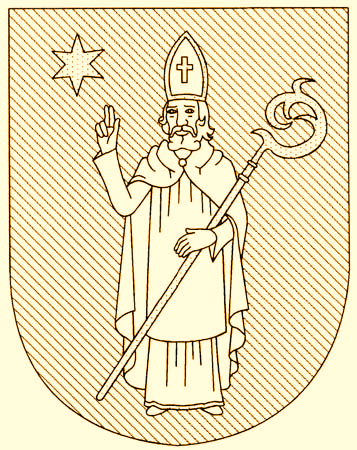 PROGRAM HOSPODÁRSKEHO A SOCIÁLNEHO ROZVOJA OBCE NIŽNÁ MYŠĽA NA ROKY 2015 – 2020 INSÍGNIE OBCE NIŽNÁ MYŠĽA 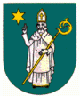 Erb obce
ZÁKLADNÉ CHARAKTERISTIKY OBCE NIŽNÁ MYŠĽA Tabuľka 1: Základné charakteristiky obce Nižná Myšľa Zdroj: ŠÚ SR, vlastné spracovanie OBSAH ÚVOD .................................................................................................................................   ANALYTICKÁ ČASŤ ........................................................................................................História obce ....................................................................................................................... Analýza vnútorného prostredia ...................................................................................  Geografické údaje .......................................................................................................Hydrologické údaje ......................................................................................................Klimatické údaje ..........................................................................................................Štruktúra krajiny .........................................................................................................Rastlinstvo a živočíšstvo ..............................................................................................Ochrana prírody a krajiny, životného prostredia ........................................................Obyvateľstvo ...............................................................................................................Vzdelanie a zamestnanosť ...........................................................................................Bývanie ........................................................................................................................Technická infraštruktúra ............................................................................................. 	Doprava ...........................................................................................................	Voda a odpady .................................................................................................	Elektrina ...........................................................................................................	Plyn a teplo ......................................................................................................	Komunikačné a informačné siete ....................................................................Cestovný ruch ..............................................................................................................Školstvo .......................................................................................................................Zdravotníctvo ..............................................................................................................Sociálne služby ............................................................................................................Kultúra a šport .............................................................................................................Podnikateľské a neziskové subjekty ............................................................................Ochrana a bezpečnosť .................................................................................................Samospráva .................................................................................................................Vyhodnotenie dotazníkového prieskumu ...................................................................Ex-post hodnotenie predchádzajúceho PHSR ............................................................. Analýza vonkajšieho prostredia .................................................................................. Zhodnotenie súčasného stavu .................................................................................... SWOT analýza - Hospodárska oblasť ...........................................................................SWOT analýza - Sociálna oblasť ...................................................................................SWOT analýza - Environmentálna oblasť ....................................................................STRATEGICKÁ ČASŤ .....................................................................................................PROGRAMOVÁ ČASŤ ..................................................................................................Merateľné indikátory ........................................................................................................ REALIZAČNÁ ČASŤ ......................................................................................................Inštitucionálne a organizačné zabezpečenie realizácie PHSR ...........................................Komunikačná stratégia PHSR ............................................................................................Systém monitorovania a hodnotenia realizácie PHSR .......................................................Akčný plán realizácie PHSR ................................................................................................FINANČNÁ ČASŤ ......................................................................................................... Indikatívny finančný plán PHSR ...................................................................................Finančná časť ...............................................................................................................ZÁVER ..............................................................................................................................PRÍLOHY ...........................................................................................................................Príloha č. 1 - Zoznam členov riadiaceho tímu a pracovných skupín zapojených do spracovania PHSR ..............................................................................................................Príloha č. 2 - Zoznam informačných zdrojov použitých v PHSR .........................................Príloha č. 3 - Zoznam skratiek použitých v PHSR ...............................................................Príloha č. 4 - Akčný plán na daný rozpočtový rok s výhľadom na 2 roky ...........................Príloha č. 5 - Zoznam formulárov, grafov a tabuliek .........................................................   ÚVOD Decentralizáciou verejnej správy, ktorá sa na Slovensku uskutočnila, získali obce množstvo kompetencií, zodpovedností, financií a možností pre vytváranie vhodných podmienok pre hospodársky a sociálny rozvoj územia. Aj z tohto dôvodu je potrebné venovať veľkú pozornosť a úsilie vízii strategického smerovania obce.  Rozvojový dokument „Program hospodárskeho a sociálneho rozvoja obce Nižná Myšľa“ na roky 2015 - 2020 (PHSR) je strednodobý dokument, ktorý sa na základe analýzy hospodárskeho a sociálneho rozvoja obce zameriava hlavne na strategické ciele a priority rozvoja obce. PHSR je prostriedkom, ktorým sa napĺňajú vízie a plány obce v ďalšom smerovaní. Týmto programom sa uskutočňuje podpora rozvoja na lokálnej úrovni s dôrazom na hospodársku, sociálnu a environmentálnu oblasť. Ide o program cielených opatrení, navrhnutý pre stimulovanie rozvoja obce v strednodobom horizonte. Zdroj: Metodika na vypracovanie PHRaSR obce/obcí/VÚC, 2015, vlastné spracovanieFormulár č. Ú 2 - Harmonogram spracovania PHSR Zdroj: Metodika na vypracovanie PHRaSR obce/obcí/VÚC, 2015, vlastné spracovanieZdroj: Metodika na vypracovanie PHRaSR obce/obcí/VÚC, 2015, vlastné spracovanie Zdroj: Metodika na vypracovanie PHRaSR obce/obcí/VÚC, 2015, vlastné spracovanie Formulár č. Ú 8 - Štruktúra dokumentu   ÚvodTáto časť zahŕňa:obsah dokumentu podľa jednotlivých kapitol,stručný popis kontextu vzniku a chronológie prípravy PHSR,stručné zhrnutie východiskových koncepčných dokumentov týkajúcich sa vymedzeného územia.Analytická časť Táto časť obsahuje:kompletnú analýzu vnútorného prostredia na základe overeného súboru kvantitatívnych a kvalitatívnych dát podľa jednotlivých oblastí vrátane finančnej a hospodárskej situácie,analýzu príležitostí a ohrození pre rast a rozvoj územia, ex-post hodnotenie existujúceho PHSR, SWOT analýzy, identifikáciu hlavných vonkajších faktorov rozvoja územia (výber hlavných faktorov),analýzu možných rizík a hrozieb, identifikáciu kritických oblastí rozvoja,odhad budúceho možného vývoja. Strategická časť  Táto časť obsahuje:víziu územia, formuláciu a návrh stratégie, výber a popis strategických cieľov v jednotlivých politikách - oblastiach rozvoja (hospodárska, sociálna, environmentálna).Programová časť Táto časť obsahuje:konkrétne opatrenia a  aktivity vrátane ich priradenia k jednotlivým cieľom a prioritám,súbor ukazovateľov výsledkov a dosahov vrátane východiskových a cieľových hodnôt. Realizačná časť Táto časť obsahuje:popis úloh jednotlivých partnerov pri realizácii PHSR, popis postupov inštitucionálneho a organizačného zabezpečenia realizácie PHSR, spôsob komunikácie, kooperácie a koordinácie, systém monitorovania a hodnotenia,  akčný plán na celé programové obdobie PHSR – vecný a časový harmonogram realizácie jednotlivých opatrení a projektov.Finančná  časťTáto časť obsahuje:indikatívny finančný plán na celú realizáciu PHSR, model viaczdrojového financovania jednotlivých opatrení, aktivít za účasti sociálno-ekonomických partnerov v území v prepojení na programový rozpočet obce/VÚC. ZáverObsahuje informáciu o schválení  a  zverejnení PHSR.Prílohy Príloha č. 1 - Zoznam členov riadiaceho tímu a pracovných skupín zapojených do spracovania PHSRPríloha č. 2 - Zoznam informačných zdrojov použitých v PHSR (východiskové strategické a koncepčné dokumenty, súvisiaca legislatíva)Príloha č. 3 - Zoznam skratiek použitých v PHSRPríloha č. 4 - Akčný plán na daný rozpočtový rok s výhľadom na 2 rokyPríloha č. 5 - Zoznam formulárov, grafov a tabuliek  Zdroj: Metodika na vypracovanie PHRaSR obce/obcí/VÚC, 2015, vlastné spracovanie ANALYTICKÁ ČASŤObec Nižná Myšľa sa nachádza v juhovýchodnej časti Slovenska, v okrese Košice - okolie, v Košickom kraji. Obec ma niekoľko ulíc: Hlavná, Skladná, Slivková, Poštová, Obchodná, Mäsiarska, Družstevná, Repiská, Varheďná, Hlboká, Školská, Malá nemecká, Veľká nemecká, Kopaničná, Cintorínska, Lesná, Široká, Pri Hornáde. Susednými obcami sú obce Nižná Hutka, Bohdanovce, Vyšná Myšľa, Ždaňa, Čaňa, Geča, Valaliky, Kokšov-Bakša a miestna časť Košice - Krásna. Katastrálnym územím obce preteká rieka Hornád. Celková rozloha obce Nižná Myšľa je 1262 ha.  HISTÓRIA OBCE Poloha Nižnej Myšle v blízkosti významných tranzitných ciest, krajinný reliéf a dostatok vody vniesol do krajiny medzi sútokmi Hornádu s Torysou na severe a Olšavou na juhu genius loci čiže dobrého ducha miesta ochraňujúceho tých, ktorí sa tam usadili. Takéto miesta priťahovali ľudí od najstarších čias, aby si práve tu opakovane zakladali svoje sídla. Doba kamennáPočiatky obce siahajú až do praveku. Ide o mladší úsek staršej doby kamennej - Paleolit. Je to rozhranie rokov 35.000 až 10.000 rokov pred n. l.. V tomto období tu boli lovci aurignackej kultúry. Tí sa tu usídlili na prechodný čas v lokalite Skalka. Zanechali tu po sebe štiepané kamenné nástroje. Ich obydlia boli veľmi jednoduché.Obdobie mladšej doby kamennej - Neolit - 5.000 rokov pred n. l. bolo zaujímavé príchodom prvých skupín najstarších roľníkov. Títo priniesli do regiónu nové druhy kamenných nástrojov, keramiku a úplne iný spôsob života. Ich osídlenie trvalo dlhšie, pestovali plodiny a chovali zvieratá. V mladom stupni tejto kultúry sa sformovala skupina Tiszadob. V posledných storočiach neolitu sa tu usídľuje bukovohorská kultúra. Darilo sa jej hlavne v poľnohospodárskej oblasti, čo spôsobilo nárast počtu obyvateľov.Objavy z neskorej doby kamennej - Eneolit - 3000 rokov pred n. l. sa našli hlavne v archeologickej lokalite Skalka. Kultúra z tohto obdobia sa vyznačovala kanelovanou keramikou. Situácia v lokalite Nižnej Myšle a kultúra obyvateľstva po nasledujúce storočia nie je známa.Doba bronzováJe to obdobie, ktoré je z hľadiska histórie asi najviac významné. Ide o roky 1700 - 1400 pred n. l., kedy sa tu usadila Otomanská kultúra. Je to jedna z najvyspelejších kultúr stredoeurópskeho praveku vďaka svojej technike, estetickej úrovni svojej hmotnej kultúry, hospodársko-správnou organizáciou a rozsiahlymi kontaktmi. V lokalite obce Nižná Myšľa si táto kultúra vytvorila sídelné enklávy, v ktorých mala centrálne postavenie opevnená osada ako hospodársko-správne stredisko a v čase nebezpečenstva útočisko pre obyvateľov. Táto kultúra sa tu usídlila v oblasti Várheď. Počas niekoľkých storočí tu vyrástlo mocenské centrum. Archeologický výskum potvrdil existenciu dvoch osád - staršej osady a mladšej osady. Staršia osada bola opevnená mohutným hlinitým valom a 6 metrov hlbokou priekopou. V tejto osade sa nachádzalo mnoho jednopriestorových domčekov na rozlohe 50x60 metrov. Tieto domčeky mali pece alebo ohniská umiestnené v rohoch alebo uprostred. Domčeky boli situované tak, že vytvárali malé uličky.Pri tejto osade bolo vybudované aj pohrebisko. Zaujímavosťou je, že mŕtvi sa ukladali do jám v skrčenej polohe s tvárou k východu. Muži ležali na pravom boku, ženy na opačnom. Najstarší hrob z tohto obdobia vznikol 1700 rokov pred n. l.. Každý hrob obsahoval aj množstvo milodarov, poprípade jedlo a nápoje ukladaných do hrobu vo viere, že ich mŕtvy bude potrebovať. Na tomto pohrebisku sa pochovávalo asi 200 rokov. Z týchto hrobov sa môžeme dozvedieť aj štýl obliekania a nosenia šperkov obyvateľov. Odev si zapínali ihlicami, nosili náušnice, prívesky, náramky a čelenky.Mladšia osada sa začala budovať v strednej dobe bronzovej. Išlo o veľkú prestavbu starej osady, pri ktorej sa zväčšila až sedem krát. Príčina mohla byť rôzna, či už nárast obyvateľstva medzi domácimi, alebo príchod nových usadlíkov. Lepšie bol opevnený obytný areál. Na opevnenie sa použili už aj kamene a zväčšila sa priekopa. V osade boli dielne na výrobu nástrojov a spracovanie bronzovej suroviny a zlata. Usadlíci tu už k práci využívali aj kone. Zaujímavosťou tejto osady bola tiež kultová jama. Používala sa na rôzne obrady. Našli sa v nej kostry mladého muža, troch žien a neúplná lebka dieťaťa. Kostry ležali v neprirodzenej polohe, čo len utvrdzuje tvrdenie, že to nebol hrob. Muž bol hodený do jamy živí a zviazaný. Všetci jedinci boli obeťami rituálu. Takéto rituály sa používali na ochranu pred nebezpečenstvom. Možno už vtedy ľudia cítili, že sa blíži koniec ich kultúry. V priebehu 14. storočia pred n. l. otomanská kultúra zanikla.V priebehu strednej doby bronzovej sa na území Nižnej Myšle zdržiavali kultúry popolnicových polí, ktoré používali obrad spaľovania. Našli sa tu náhodné nálezy náramkov z bronzu, avšak ich množstvo bolo veľmi malé. Dôležité však je, že žiadna z osád strednej či mladšej doby bronzovej nebola tak rozšírená a významná, ako otomanská osada.Doba železnáZ obdobia staršej doby železnej je podoba osídlenie neznáma. Ide o obdobie 700 - 500 rokov pred n. l., v ktorom sa Košická kotlina dostala na okraj trácko-skýtskeho okruhu pamiatok kultúry Vekerzug.Mladšia doba železná - laténska je zaujímavá ešte menším počtom nálezov. V tomto období boli na území Košickej kotliny Kelti. V Nižnej Myšli sa nenašli pamiatky, vďaka ktorým by sa zistila ich dlhšia prítomnosť. Jediný významný nález, ktorý súvisí s keltskou kultúrou, je bronzová spona nájdená v roku 1984 v lesnej škôlke pri rieke Olšava.Doba rímskaTáto doba sa viaže s archeologickou lokalitou Alamenev. Osada na tomto mieste dosiahla rozmach v 3. storočí. Domy v tejto dobe boli obdĺžnikového charakteru so zahĺbenou podlahou a ohniskom. Našli sa tu rôzne predmety ako železná motyka, nože, reťaze a iné. Našli sa tu aj rôzne druhy keramiky spolu s veľkým množstvom hrnčiarskych pecí.Ranný stredovekIde o slovanské osídlenie začiatkom 5. storočia. V lokalite obce sa našli zvyšky slovanskej osady. Základnou činnosťou jej obyvateľov bolo roľníctvo (pestovanie prosa a pšenice) a chov hovädzieho dobytku. Táto osada mohla fungovať až do 12. storočia.http://www.niznamysla.sk/web/index.php?option=com_content&view=article&id=219&Itemid=142Prvá písomná zmienka o obci pochádza z roku 1270, ktorá sa zachovala iba v prepise, z roku 1369. Ako bolo už vyššie uvedené, lokalita obce ako taká, bola osídlená už oveľa skôr. Počiatočné dejiny obce sú úzko späté aj s existenciou myšlianskeho premonštrátskeho kláštora a prepoštstva. Ide o druhú polovicu 13. storočia. V roku 1325 sa Nižná Myšľa spomína v písomnej zmienke, keď Jágerská kapitula konfirmovala listinu o výmene majetkov medzi myšlianskym prepoštom Petrom a jágerským biskupom Čanadínom.Počiatočné dejiny sú úzko späté s existenciou myšlianskeho premonštrátskeho kláštora a prepoštstva. Keďže záznam z roku 1288 uvádza prepoštstvo ako prekvitajúce, jeho vznik môžeme klásť do druhej polovice 13. storočia a súvisí s administratívno - hospodárskymi aktivitami rodu Abovcov. Prepoštstvo sa stalo centrom cirkevného a hospodárskeho života, fungovala tu aj škola. Abovcom patrili rozsiahle majetky nielen na okolí, ale aj v Šarišskej a Zemplínskej stolici.Vojenské konflikty medzi Jiskrovými bratríkmi a kráľovským vojskom v okolí Nižnej Myšle v roku 1458 znamenali pre kláštor katastrofu, vyplienenie a vypálenie. Po porážke bratríkov kláštor obsadilo kráľovské vojsko a objekt bol vrátený premonštrátom. Posledného myšlianskeho prepošta do funkcie vymenoval Ján Zápoľský roku 1527. Roku 1528 sa vlastníkom stalo mesto Košice, no už roku 1540 obsadilo kláštor vojsko Štefana Bocskaya. V roku 1573 predal kráľ Maximilián myšlianske prepoštstvo kalvínskej rodine Katayovcov, ktorá si budovu kláštora upravila na pánske sídlo, kaštieľ. V tomto období bolo obyvateľstvo obce protestantské a pôsobil tu aj kazateľ.Tvaroslovný a chronologický vývoj názvu obce:1284 - Mysle1288 - Myslensem1297 - Myslyensis1325 - Mysle, Eghazas Mysle1435 - Nagh Misle1465 - Eghaz Mysle1630 - Alseo Misle1773 - Alsó-Misla, Nižna Missla1786 - Alschó-Mischle1808 - Alsó-Mislye, Nižní Myssla1945 - Alsómislye, Nižná Myšľahttp://www.niznamysla.sk/web/index.php?option=com_content&view=article&id=50&Itemid=133Analýza vnútorného prostredia GEOGRAFICKÉ ÚDAJENižná Myšľa leží na rozhraní Košickej kotliny a úpätia Slanských vrchov, na sútoku riek Hornád, Olšava a Torysa. Od Košíc je vzdialená asi 15 km. Práve tadiaľto v praveku i stredoveku viedli obchodné cesty a práve toto územie, v chotári obce Nižná Myšľa, ľudia osídľovali (od praveku po súčasnosť). Obec sa nachádza v nadmorskej výške 175 - 240 m.n.m.. Výmera katastrálneho územia je 1262 ha. Pri pohľade od kostola, ktorý je dominantou obce, sa naskytá pohľad na hory Slanských vrchov, na rovinu Košickej kotliny, mesto Košice, východné výbežky Slovenského rudohoria a Kojšovu hoľu.Obec Nižná Myšľa je členom MAS Hornád - Slanské vrchy, o. z.. Strategickým cieľom definovaným v ISRÚ (Integrovaná stratégia rozvoja územia) je podporiť trvaloudržateľný rozvoj územia MAS HORNÁD – SLANSKÉ VRCHY a zlepšiť kvalitu života jeho obyvateľov. Z hľadiska geomorfologického členenia patrí obec Nižná Myšľa do sústavy Alpsko-himalájskej, podsústavy Karpaty, provincie Západné Karpaty, subprovincie Vnútorné Západné Karpaty, oblasti Lučenesko-košickej zníženiny, celku Košickej kotliny a podcelku 1 Košická rovina a 3 Toryská pahorkatina. Horninové podložie je tvorené vo veľkej časti neogénnymi sivými vápnitými ilmi ilovcami, sitovcami, pieskami až pieskovcami a zlepencami sarmatu. Oblasť pahorkatiny je budovaná vulkanitmi, ktoré predstavujú vulkanoklasické horniny. Z geochemického hľadiska ide o ilovce a pieskovce, z hľadiska inžiniersko-geologickej rajonizácie ide o rajón predkvartérnych hornín a rajón kvartérnych sedimentov. V oblasti katastrálneho územia obce Nižná Myšľa sa z hľadiska typológie pôdy vo veľkej časti vyskytujú fluvizeme kultizemné z nekarbonátových aluviálnych sedimentov, v južnej polovici pahorkatinovej časti sa vyskytujú pseudogleje nasýtené z polygenetických hlín a v severnej časti pahorkatiny pararendziny kambizemné a kambizeme rendzinové zo zvetralín pieskovcovo-slieňovcových hornín. Obsah humusu je vysoký. (ÚPO, 2008)ARCHEOLÓGIA  - bude upravené Archeologické lokality:  18 AlamenevKoscelekMoľvaPrepoštstvoSkalkaVárheďhttp://www.niznamysla.sk/web/index.php?option=com_content&view=article&id=208&Itemid=64Vďaka archeologickému výskumu, ktorý v našej obci prebieha už niekoľko rokov sa podarilo zistiť existenciu niekoľkých osád z rôznych časových úsekov od praveku až včasného stredoveku. Nižná Myšľa bola označená za archeologickú lokalitu už v roku 1892. Ako prvá tu bola spomenutá lokalita Skalka. Toto miesto bolo označené ako veľmi výhodné pre založenie osady. Boli tu nájdené napríklad zvyšky valového opevnenia. Podľa nájdených predmetov sa predpokladá osídlenie už v Neolite.Už v roku 1927 sa pomaly začal realizovať archeologický výskum v lokalite Várhedi. Tu sa našli pamiatky otomanskej, alebo otomansko-fuzesabonyovskej kultúry. Veľmi aktívne sa v tejto lokalite začalo kopať v roku 1948 pod vedením Jána Pástora. So systematickým výskumom tejto významnej polohy sa začalo v roku 1977. Vedenia tejto akcie sa ujal Ladislav Olexa z Archeologického ústavu SAV a Dáriusa Gašaja z Východoslovenského múzea v Košiciach. Získané nálezy postavili Nižnú Myšľu na významné miesto medzi európskymi archeologickými lokalitami staršej doby bronzovej.ARCHEOLOGICKÉ LOKALITYAlamenevobdobie doby bronzovej (1800-700 pred Kr.)laténskej (400-0 pred Kr.)rímskej (0-400 po Kr.)slovanskej (550-1000 po Kr.)Sídlisko. V tejto polohe zvanej tiež konopiská sa v roku 1985 pri stavbe štvrtej línie plynovodu narušilo viacvrstvové sídlisko s ojedinelými nálezmi z doby bronzovej a laténskej, doby rímskej a včasnoslovanskej. V rokoch 1994-1995 tu boli nájdené pozostatky osídlenia z doby kamennej, bronzovej a rímske. Osídlenie Slovanmi sa predpokladá na šieste storočie. Boli tu objavené dlhé domy o rozmeroch 5 x 3,8 metra. Našlo sa tu množstvo črepov, kostených predmetov, bronzových a železných spôn, nožov, sekier a ďalších pracovných nástrojov. Bola tu objavená pec na pečenie chleba a kováčska vyhňa. Podľa nálezov môže ísť o osídlenie Dákov, Keltov a Germánov.KoscelekJužne od obce za riekou Olšava sa nachádzajú základy sakrálnej stredovekej pamiatky. Ide o kostolík z 13. storočia. Zachovali sa tu takmer 1 meter vysoké múry, zvyšky oltárnej menzy, kamenná oltárna menza a torzá tehlových dlážok. Architektúra kostolíka má jednoduchý charakter. Zo severnej strany sa nachádza sakristia. Podľa pôdorysu kostola ide o rannogotický stredoveký kostolík. Rozmery kostola sú 14,5 x 8,8 metrov. Objekt bol postavený na základovom murive stavanom na sucho. To znamená, že kamene boli osadené bez malty do štrku a piesku. V rokoch 1996-1998 bol objekt zrekonštruovaný (iba obvodové murivo). Umiestnil sa tu a drevený kríž. Raz ročne sa tu slávy svätá omša. V objekte sa našlo množstvo keramiky a kovových predmetov. Pri kostole sa nachádzal aj cintorín, kde bolo nájdených 33 hrobov. V objekte kostola sa nachádzal jediný hrob a to presne v jeho strede. Súčasťou areálu kostolíka sú i štyri zaniknuté rybníky, ktoré zvyčajne slúžili ako chovné rybníky pri kláštoroch. Jeden z rybníkov bol obnovený. Osada spolu s kostolíkom zanikla pravdepodobne v 15. storočí.Moľvaobdobie doby bronzovej (1800-700 pred Kr.)slovanskej (550-1000 po Kr.)Neďaleko sútoku Hornádu a Olšavy sa v roku 1964, pri kopaní plynovej ryhy narušilo včasnoslovanské sídlisko. Neskôr sa tu zistili aj stopy z doby bronzovej. Našli sa tu kovové predmety ako nožíky. Sídlisko bolo osídlené Avarmi.PrepoštstvoKláštor, kostol. Obdobie-stredovek. V strede obce bol v 13. storočí postavený premonštrántsky kláštor. Pod kláštorom sa nachádzajú podzemné chodby a veľké siene s valenými a krížovými klenbami, podopierané piliermi. V podzemí sa v roku 2000 podarilo nájsť studňu. Táto studňa pravdepodobne slúžila v čase nebezpečenstva ako núdzový zdroj vody. V tejto studni sa našli veci ako medený kotlík, nádoby, sklenené predmety, železné predmety, črepy a kosti.SkalkaV tejto lokalite sa zistilo osídlenie mladopaleolitické, neolitické, eneolitické a z doby bronzovej. Zistené zvyšky fortifikácie azda súvisia s bratríkmi.VárheďObdobie doby bronzovej (1800-700 pred Kr.)Južne od obce je kopec Várheď (Hradný vrch)-už od minulého storočia významná lokalita s nálezmi z doby bronzovej. Ide o strategicky veľmi výhodné miesto. Prvý archeologický výsku začal už v roku 1948. Uskutočnil ho J. Pástor. Lokalitu možno rozdeliť na tri časti:Opevnená osada I. Ide o najstaršiu osadu otomansko-fuzesabonskej kultúry (cca 1700-1400 pred Kr.). Išlo o osadu s rozmermi 50 x 60 metrov. Bola opevnená hlineným valom a priekopou hlbokou 6 metrov. Išlo o priemyselnú osadu. Našli sa tu nálezy keramiky, predmetov z parožia, bronzu a kameňa.Opevnená osada II. Rozvoju obyvateľstva prvá osada nestačila. Preto vznikla osada nová. Rozlohovo išlo už o sedem hektárovú osadu. Nachádzali sa tu domy zrubového typu.Pohrebisko. Nachádza sa vo vzdialenosti 200 metrov od osady. Na tomto pohrebisku bolo preskúmaných vyše 800 hrobov. V každom hrobe sa nachádzalo množstvo milodarov. Hrobové jamy sú orientované na SJ, obdĺžnikového tvaru. Pochovávalo sa v nich v skrčenej poohe, tvárou na východ. Ženy ležali na ľavom, muži na pravom boku.V obci sa nachádza ešte množstvo ďalší, prevažne neznámych lokalít. Známejšie sú napríklad: Pod Ždanianskym lesom a Szazalik.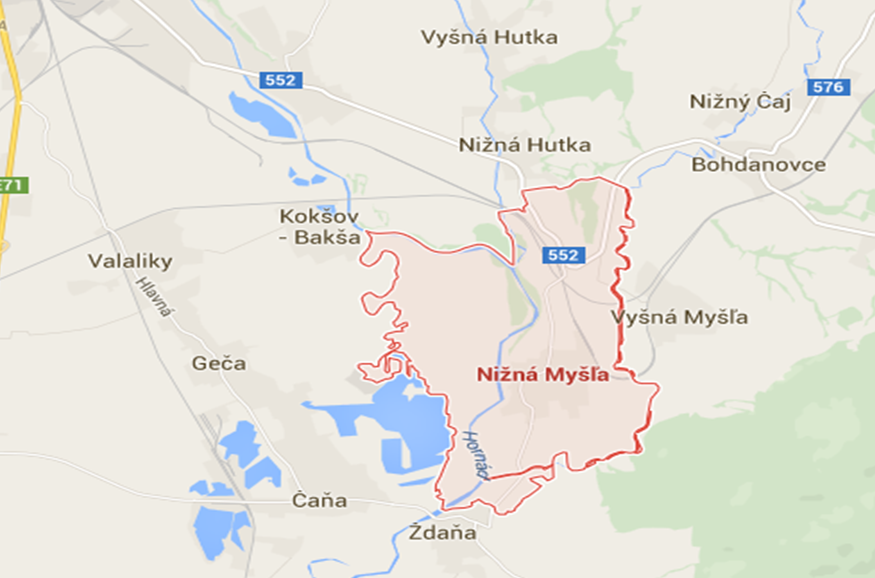 https://www.google.sk/maps/place/044+15+Nižná+Myšľa/@48.6291532,21.3631815,12z/data=!4m2!3m1!1s0x473f26e1932eb1e5:0x7925eb4851d5101d?hl=skHYDROLOGICKÉ ÚDAJEStredom katastrálneho územia obce Nižná Myšľa je rieka Hornád, ktorá z ľavej strany priberá Torysu a Olšavu. Hornád je vodohospodársky významným tokom, ktorý preteká smerove regulovaným korytom. Na ľavom brehu rieky je vybudovaná ochranná hrádza, ktorá však nie je dimenzovaná na ochranu pred Q100 ročnou vodou. Pravý breh nemá vybudovanú ochrannú hrádzu a pravobrežná časť je inundačným územím rieky. Rieka Olšava preteká na východnej hranici katastra a na južnom okraji územia sa vlieva do Hornádu. Rieka tečie prirodzene vymytým ustáleným korytom, smerove neupravená, bez ochranných hrádzí, vybrežuje na priľahlé nivy. Brehová sprievodná vegetácia spevňuje brehy a tok smerove stabilizuje. Na vyvýšenej časti územia sú odtokové pomery priaznivé, nakoľko spád pre odtok povrchových vôd do tokov je dostatočný. Dolná časť Hlavnej ulice ležiaca na takmer rovinatej nive má minimálny spád, ktorý nepostačuje pre gravitačný odtok odpadových vôd. Odkanalizovanie ulice je možné len prečerpávaním odpadových vôd. V územnom pláne VÚC KSK je plánovaná vodná nádrž Vyšná Myšľa, ktorá zasahuje aj do priestoru Agroletiska v severnej časti katastrálneho územia Nižnej Myšle. Vodná nádrž je uvažovaná na energetické účely. KLIMATICKÉ ÚDAJEObec Nižná Myšľa patrí podľa Končekovej klimatickej  klasifikácie (pre normálové obdobie 1961-1990) do Teplej klimatickej oblasti (T), presnejšie je v rámci okrsku T5 – teplý, mierne suchý, s chladnou zimou, (index zavlaženia Iz = 0 až -20).Priemerná ročná teplota vzduchu za obdobie 1981-2010 pre obec Nižná Myšľa je 9,3 °C. Teplota najteplejšieho mesiaca Júl je 20,2 °C a teplota najchladnejšieho mesiaca              Január je -2,4 °C.Priemerný ročný počet letných dní (dni s Tmax ≥ 25 °C) za obdobie1981-2010 v obci Nižná Myšľa je 63 a priemerný počet tropických dní (dni s Tmax ≥ 30 °C) tu je 14. Priemerný ročný počet mrazových dní (dni s Tmin ≤ 0 °C) za obdobie 1981-2010 je 114 a priemerný počet ľadových dní (dni s Tmax ≤ 0 °C) tu je 34.Zrážkové pomeryPriemerná ročná oblačnosť v období 1981-2010 v obci Nižná Myšľa bola (6/10) 6 z 10-tín pokrytia oblohy oblačnosťou, pričom 0 - úplne jasno, 10 - úplne zamračené. Priemerný ročný úhrn zrážok v období 1981-2010 pre obec Nižná Myšľa je 605,8 mm. Najvyšší priemerný mesačný úhrn zrážok bol v období 1981-2010 zaznamenaný v mesiacoch júni, ale rovnako aj v júli, v ktorých tu v priemere spadlo 85,5 mm zrážok.Snehové pomeryPriemerná výška snehovej pokrývky v zimných sezónach v období 1981-2010 v obci Nižná Myšľa bola 5,6 cm a priemerný sezónny počet dní so snehovou pokrývkou bolo 43 dní. Priemerný dátum výskytu prvej snehovej pokrývky v období 1981-2010 bol 27. novembra  a priemerný dátum výskytu poslednej snehovej pokrývky v období 1981-2010 bol 5. marca.Veterné pomeryPriemerná ročná rýchlosť vetra v obci Nižná Myšľa v období 1981-2010 je 3,1 m/s (11,5 km/hod). Najveternejším mesiacom v 30. ročnom priemere sú mesiac Marec a mesiac Apríl s priemernou mesačnou rýchlosťou 3,8 m/s. Najmenej veterný mesiac v 30. ročnom priemere je November s priemernou mesačnou rýchlosťou 2,7 m/s.V rámci jednotlivých Smerov vetra je najväčšia priemerná početnosť výskytu  vetra počas roka so 100  % prípadov: 1. zo severu (27 % prípadov), 2. zo severovýchodu (18 % prípadov), 3. z juhozápadu (16 % prípadov) a 4. juhu (11% prípadov).Zo zvyšných smerov sa vetry v oblasti obce Nižná Myšľa vyskytujú v menšej miere a v približne rovnakej početnosti (najmenej zastúpený je východný a západný vietor).ŠTRUKTÚRA KRAJINY V katastrálnom území obce Nižná Myšľa sa nachádzajú lesné porasty v strednej časti severného okraja katastra. Nelesná drevinová vegetácia je pomerne dobre zastúpená, sústredená je prevažne okolo vodných tokov a v ich nivách, na stržiach a strmých medziach. Veľmi slabo sú zastúpené porasty krovín, tvorené trnkou, hlohom, bazou čiernou, ružou šipovou, zobom vtáčím, na krajinárskych štruktúrach v poľnohospodárskej krajine. V nive Torysy a Olšavy sú veľmi dobre vyvinuté brehové porasty, ktoré majú miestami charakter lužného lesa, okolo Hornádu sú lokálne plošné formácie. Trvalé trávne porasty sú sústredené prevažne v nive Torysy a údolí Oľšavy. V poľnohospodárskej oblasti katastrálneho územia prevažuje orná pôda a trvalé kultúry. Podľa údajov z Úradu geodézie, kartografie a katastra SR sa k 1.1.2015 v katastrálnom území obce nachádzali poľnohospodárske pôdy (PP) a nepoľnohospodárske pôdy o rozlohe 1261,44 ha. Podiel PP z celkovej rozlohy katastrálneho územia obce je 75,92 % (957,71 ha). Rozdelenie PP je uvedené v nasledujúcej tabuľke.Tabuľka x: Poľnohospodárske pôdy katastrálneho územia obce Nižná Myšľa (v ha) Ostatných 24,08 % rozlohy katastrálneho územia zaberajú pôdy nepoľnohospodárske (NP), ktorých členenie je uvedené v Tabuľke x.Tabuľka x: Nepoľnohospodárske pôdy katastrálneho územia obce Nižná Myšľa (v ha)Lesné hospodárstvo - zastúpenie lesných porastov v katastrálnom území obce Nižná Myšľa spadajúce do LHC Slanec obhospodaruje Urbárska spoločnosť Nižná Myšľa. RASTLINSTVO A ŽIVOČÍŠSTVO V katastrálnom území obce Nižná Myšľa sa nachádza viacero druhov regionálne významných a vzácnych rastlín, ktoré nie sú zákonom chránené, ako napr. bradáčik vajcovitý (Listera ovata), orlíček obyčajný (Aquilegia vulgaris), ľalia zlatohlavá (Lilium martagom). Nachádzajú sa tu aj rastliny chránené a to: prilbovka biela (Cephalanthera damasonium), vstavačovec Fuchsov pravý (Dactylorhiza fuchsii ssp. fuchsii), vstavačovec májový pravý (Dactylirhiza lajalis ssp. majalis), päťprstnica obyčajná (Gymnadenia conopsea) a leknica žltá (Nuphar lutea). Okrem chránených rastlín sa na území katastra obce Nižná Myšľa nachádza aj množstvo chránených druhov živočíchov európskeho a národného významu. Okrem iných sa tu vyskytuje napr. ropucha zelená (Bufo viridis), jašterica obyčajná (Lacerta agilis), orol kráľovský (Aquila heliaca), bocian biely (Ciconia ciconia), bocian čierny (Ciconia nigra), rybár čierny (Chlidonias niger), netopier obyčajný (Myotis myotis) a mnohé iné.Medzi nechránené živočíchy žijúce na území katastra Nižná Myšľa patria napr. lasica obyčajná (Mustela nivalis), kuna lesná (Martes martes), kuna skalná (Martes foina), jazvec lesný (Meles meles), líška (Vulpes vulpes), zajac poľný (Lepus europaeus), diviak (Sus scrofa), jeleň (Cervus elaphus), srnec (Capreolus capreolus). OCHRANA PRÍRODY A KRAJINY, ŽIVOTNÉHO PROSTREDIA Zákon č. 543/2002 Z. z. o ochrane prírody rozumie ochranou prírody a krajiny starostlivosť štátu, právnických osôb a fyzických osôb o voľne rastúce rastliny, voľne žijúce živočíchy a ich spoločenstvá, prírodné biotopy, ekosystémy, nerasty, skameneliny, geologické a geomorfologické útvary, ako aj starostlivosť o vzhľad a využívanie krajiny. Ochrana prírody a krajiny sa podľa uvedeného zákona realizuje najmä obmedzovaním a usmerňovaním zásahov do prírody a krajiny, podporou a spoluprácou s vlastníkmi a užívateľmi pozemkov, ako aj spoluprácou s orgánmi verejnej správy.Katastrálne územie obce je zahrnuté do Chráneného vtáčieho územia Košická kotlina, ktoré bolo vyhlásené Vyhláškou MŽP SR č. 22/2008 Z. z. zo dňa 07.01.2008. V uvedenom CHVÚ hniezdia orol kráľovský (Aquila heliaca), sokol rároh (Falco cherrug), sova dlhochvostá (Strix uralensis), ďateľ hnedkavý (Dendrocopos syriacus), bocian biely (Ciconia ciconia) a prepelica poľná (Coturnix coturnix). Na území katastra boli vyčlenené ekologicky významné segmenty, a to: Hornád, Torysa, Sútok Hornádu a Torysy, Štrkovisko pri Geči, Olšava, Kopanice, Hradský vrch, Húštiny, Pod Holicou a Holica. V týchto segmentoch sa vyskytujú nasledovné biotopy národného a európskeho významu:Vegetácia vysokých ostríc (Mo 4),Prirodzené eutrofné a mezotrofné stojaté vody s vegetáciou plávajúcich a/alebo ponorených cievnatých rastlín typu Magnopotamion alebo Hydrocharion (Vo 2),Vŕbové kroviny na zaplavovaných brehoch vôd (Kr 9),Suché a dealpínske travinno-bylinné porasty (Tr 5),Mezofilné lemy (Tr 7),Nížinné a podhorské kosné lúky (Lk 1),Mezofilné pasienky a spásané lúky (Lk 3),Vysokobilinné spoločenstvá na vlhkých lúkach (Lk 5),Podmáčané lúky horských a podhorských oblastí (Lk 6),Prameniská nížin a pahorkatín na nevápencových horninách (Pr 2),Vŕbovo-topoľové nížinné lužné lesy (Ls 1.1),Dubovo-brestovo-jaseňové nížinné lužné lesy (Ls 1.2),Dubovo-hrabové lesy karpatské (Ls 2.1).OBYVATEĽSTVOObyvateľstvo je nepopierateľne najdôležitejším faktorom/zložkou každej obce, mesta, či krajiny. Počet, zloženie, štruktúra a mnohé iné ukazovatele poukazujú na to, že obyvateľstvo je nestále. Vplyvom mnohých faktorov sa mení a tomu sa prispôsobuje aj organizovanie v obci. Zdroj: ŠÚ SR, 2015 Zdroj: ŠÚ SR, 2015 Z hľadiska národnostnej štruktúry obce Nižná Myšľa sa v najväčšej miere obyvatelia hlásia k slovenskej národnosti a následne k rómskej národnosti. Svoje zastúpenie tu má aj národnosť poľská, česká, ukrajinská, bulharská, maďarská, rusínska a ruská. U nezanedbateľného počtu obyvateľov ostala národnosť nezistená. (Tabuľka x).    Zdroj: ŠÚ SR, ŠODB, 2011Náboženské zloženie obyvateľstva obce Nižná Myšľa je prevažne jednoliate. Väčšina obyvateľstva sa hlási k rímskokatolíckemu vierovyznaniu. Počet obyvateľov Nižnej Mušľa a príslušnosť k cirkvi je uvedená v Tabuľke x.   Tabuľka x: Obyvateľstvo obce Nižná Myšľa podľa náboženského vyznania Zdroj: ŠÚ SR, ŠODB, 2011VZDELANIE A ZAMESTNANOSŤVo vzdelanostnej štruktúre obyvateľstva obce Nižná Myšľa tvoria najpočetnejšiu skupinu občania s dosiahnutým úplným stredným odborným vzdelaním s maturitou (260). Nasledujú občania s dosiahnutým základným vzdelaním (229) a vysokoškolským vzdelaním (191). Prehľadný počet obyvateľov obce Nižná Myšľa podľa najvyššieho dosiahnutého vzdelania je uvedený v Tabuľke x. Podľa súčasného trendu sa dá predpokladať, že v budúcnosti bude rásť počet obyvateľov s dosiahnutým úplným stredoškolským a tiež aj vysokoškolským vzdelaním.    Tabuľka x: Obyvateľstvo obce Nižná Myšľa podľa najvyššieho dosiahnutého vzdelania  Zdroj: ŠÚ SR, ŠODB, 2011Zamestnanosť a teda stály finančný príjem umožňuje a zjednodušuje nie len rozvoj individuálny, ale aj rozvoj spoločnosti, v ktorej občania žijú. Tabuľka x ukazuje pomer občanov obce Nižná Myšľa podľa ich ekonomickej aktivity, pričom ekonomicky aktívnych občanov podľa ŠODB z roku 2011 je 703.  Tabuľka x: Obyvateľstvo obce Nižná Myšľa podľa ekonomickej aktivity  Zdroj: ŠÚ SR, ŠODB, 2011V obci Nižná Myšľa sa nachádzajú malý podnikatelia a živnostníci. Najväčším zamestnávateľom v obci je xxxxxxx. Vzhľadom na významné archeologické nálezisko v obci a tiež polohu obce v blízkosti turistických horských oblastí má obec predpoklad rozvoja zamestnanosti práve v oblasti cestovného ruchu. Podľa dostupných informácií sa v okrese Košice - okolie nenachádza ani jeden zamestnávateľ s viac ako 250 zamestnancami. Významným zamestnávateľom v Košickom kraji je U. S. Steel Košice, s.r.o. (s počtom zamestnancov: 10714, so sídlom v Košiciach-Šaci).  https://istp.sk/zoznam_zamestnavatelov.phpNajviac obyvateľov je zamestnaných v odvetví priemyselnej výroby (166), naopak najmenej v odvetví ťažba a dobývanie (2) a v odvetví umenie, zábava a rekreácia (2). V primárnom sektore pracuje 22 obyvateľov obce Nižná Myšľa, v sekundárnom sektore 217 a v terciárnom sektore 379 obyvateľov. Z celkového počtu 703 ekonomicky aktívnych občanov obce až 493 odchádza za prácou mimo obec. Tabuľka x: Obyvateľstvo obce Nižná Myšľa podľa odvetvia ekonomickej činnosti     Zdroj: ŠÚ SR, ŠODB, 2011NEZAMESTNANOSŤ - čakáme na vyjadrenie ÚPSVaR Zdroj:BÝVANIEV súčasnosti pozostáva bytový fond obce Nižná Myšľa prevažne z rodinných domov, ale nachádzajú sa tu aj bytové domy. Podrobný prehľad o počtoch a technickom zabezpečení bytov a domov je uvedený v nasledujúcich tabuľkách. Tabuľka x: Obývané byty v rodinných domoch  Zdroj: ŠÚ SR, ŠODB, 2011 Tabuľka x: Obývané byty v bytových domoch  Zdroj: ŠÚ SR, ŠODB, 2011 Z údajov ŠODB v roku 2011 bolo v obci Nižná Myšľa spolu 396 bytov, z toho 363 obývaných a 32 neobývaných. Podľa formy vlastníctva prevažujú byty vo vlastníctve rodinných domoch (259), prevažujú byty s 5 a viac obytnými miestnosťami (146), podľa veľkosti obytnej plochy sú najviac zastúpené byty s rozlohou  40 - 80 m2 (155). V obývaných bytoch prevažuje kúrenie ústredné lokálne (210) a najviac využívaným zdrojom na vykurovanie je plyn (241). Podrobné údaje sú uvedené v Tabuľke x a Tabuľke x. Tabuľka x: Byty I.  Zdroj: ŠÚ SR, ŠODB, 2011 Tabuľka x: Byty II.  Zdroj: ŠÚ SR, ŠODB, 2011 Nasledujúca Tabuľka x a Tabuľka x predstavujú základné charakteristiky obývaných a neobývaných domov. V roku 2011 bolo v obci Nižná Myšľa obývaných 337 domov a neobývaných 32 domov. Tabuľka x: Obývané domy  Zdroj: ŠÚ SR, ŠODB, 2011 Tabuľka x: Neobývané domy  Zdroj: ŠÚ SR, ŠODB, 2011 Aktuálnymi tendenciami v oblasti bývania je najmä zlepšovanie kvality bývania. Územný plán obce Nižná Myšľa navrhuje do roku 2020 navýšiť bytový fond obce o 172 nových bytov, pričom do roku 2020 sa predpokladá nárast počtu obyvateľstva na 2000, zo súčasných xxxx.  TECHNICKÁ INFRAŠTRUKTÚRADOPRAVA  Obcou Nižná Myšľa prechádzajú cesty III. triedy č. 5524 a č. 5525. Cesta III. 5524 sa napája na cestu III. 5524 v smere do Ždane a na cestu II. 552 v smere do Košíc. Cesta III. 5525 smeruje k železničnej stanici v obci Nižná Myšľa. V súčasnosti je cesta III. 5524 vo vyhovujúcom stave, avšak premáva po nej aj nákladná kamiónová doprava, na ktorú cesta nie je stavaná (únosnosť záťaže). ÚPO navrhuje v budúcnosti vybudovanie obchvatu cesty západným okrajom obce pozdĺž hrádze. Miestne komunikácie - majú obslužný charakter, s vybudovanou premenlivou šírkou vozovky 3 - 4 m. V úsekoch s nebezpečným stúpaním sú cesty tesne obostavané a sú bez možnosti rozšírenia. Komunikácie je potrebné zrekonštruovať a podľa možností rozšíriť. -upo 36!Poľné cesty Lesné cesty Pešie a cyklistické komunikácie - v obci je čiastočne vybudovaný jednosmerný chodník pozdĺž cesty III. 5524. Chodníky sú v nevyhovujúcom stave. Popri miestnych komunikáciách chodníky vybudované nie sú. Z ul. Kopaničnej je vybudovaný chodník ku železničnej stanici. Západne od obce, po hrádzi Hornádu, je vybudovaná cyklotrasa v smere Košice-Krásna - Skároš. Parkovanie - v obci sú vybudované parkoviská:- pri objekte odborného učilišťa a reštaurácie - 20 státí,- pri ZŠ a kostole na ul. Veľká Nemecká - 8 státí,- pri štadióne štrková plocha - 10státí.V obci je nedostatok parkovacích plôch a to najmä pre potreby občianskej vybavenosti, ako sú: Obcený úrad, obchody. Osobné parkovanie pre potreby rodinných domov je riešené individuálne na vlastných pozemkoch.  Parkovanie pri bytových domoch ??? Autobusová doprava - je zabezpečovaná spoločnosťou Eurobus, a.s., Košice. V obci sú tri autobusové zastávky. Priame spoje do Košíc, AS (8x za deň tam a 8x späť). Ďalšie autobusové spojenia premávajú do rôznych častí Košíc, napr. U.S.Steel, Košice. MHD Košice - je priame spojenie do Nižnej Myšle???  v minulosti bus č. 28Železničná doprava - severovýchodnou časťou obce prechádza železničná koľajová trať č. ŽSR - 190, v smere Košice - Čierna nad Tisou. Vlakové spojenie Nižná Myšľa - Košice počas dňa je postačujúca, počas pracovných dní premáva vlak 12x v uvedenom smere a tiež 12x späť. V súčasnosti je to dvojkoľajná elektrifikovaná trať. V km 61.675 ( úsek Kalša - Kuzmice ) odbočuje jednokoľajná spojka cez výhybňu Červený Dvor a Čeľovce do Trebišova ( trať č. 191 ). V obci je zriadená železničná stanica, ku ktorej vedie panelová cesta v nevyhovujúcom stave. V objekte sa nachádzajú koľaje: dopravné 4 a manipulačné 1. http://www.vlaky.net/servis/trat.asp?id=62Trať č. 190 križuje priecestím cesta III. 5524, pričom priecestie je zabezpečené rampami a svetelnou signalizáciou. Letecká doprava - severne od obce Vyšná Myšľa a Nižná Myšľa, koridore medzi cestou II. 552 a železničnými traťami sa nachádza letisko pre letecké práce v poľnohospodárstve. 20,5 km od obce sa nachádza Letisko Košice, Barca, ktoré je zároveň aj medzinárodným letiskom. VODA A ODPADY  Zásobovanie pitnou vodou - je zabezpečené zo skupinového vodovodu Nižná Myšľa - Ždaňa, ktorý spravuje Východoslovenská vodárenská spoločnosť, a.s. Košice. Skupinový vodovod má spoločný vodojem s obsahom 2x150m3 vybudovaný na svahu Dringač, do ktorého je voda zo zdrojov dopravovaná výtlačným potrubím z čerpacej stanice. Zdrojom pitnej vody je prameň Koscelek pod svahom Dringač vo vzdialenosti 1300 m na juh od obce. Druhým zdrojom je vŕtaná studňa neďaleko Koscelku. Rozvody vody, ktoré sú vedené v krajniciach komunikácií, sú vedené do všetkých ulíc. Potrubie je prevažne liatinové DN 80 a 100 a umožňuje napájanie odberateľov priamo prípojkami.   Potrubie je značne poruchové a skorodované (má vyše 40 rokov). Odvádzanie a zneškodňovanie odpadových vôd - povrchové vody sú zachytávané priekopami vedľa komunikácií a odtekajú do Hornádu a do Olšavy. V roku xxx bola dobudovaná celoobecná kanalizácia a ČOV. Kanalizáciou sú splaškové vody z domácností odvádzané do ČOV.   ELEKTRINA  Zásobovanie elektrickou energiou - obec je pripojená na nadradené 22 kV vzdušné vedenie č. 325 vyvedené z 110/22kV elektrostanice Košice Juh s možnosťou záskoku v prípade potreby náhradnej dodávky elektriny z ES Haniska pri Košiciach. Z 10 trafostaníc rozmiestnených na katastrálnom území obce je 9 pripojených skupinovou prípojkou. Osada Sajkov má individuálnu VN prípojku. Obec zásobujú 4 trafostanice, osadu Sajkov 1 trafostanica a zariadenia podnikov na území obce zásobuje ostatných 5 trafostaníc.Verejné osvetlenie - stav ??? dostatočnosť??? PLYN A TEPLOZásobovanie plynom - obec je od roku 1982 plynofikovaná. Zdrojom plynu je vysokotlakový plynovod DN 500 PN 40 Haniska pri Košiciach - Drienovská Nová Ves. Napojenie obce je skupinovou prípojkou plynu DN 150 PN 40 odbočujúcou od plynovodu pri Krásnej nad Hornádom. Na túto odbočku sú pripojené obce Krásna, Nižná hutka, Nižná myšľa, Ždaňa, Čaňa a Gyňov. Dodávku plynu zabezpečuje regulačná stanica VTL / STL 40/3 bary (s výkonom 3000 m3 za hodinu), z ktorej vychádza zásobovacie potrubie DN 150 a to privádza plyn s nominmálnym tlakom 3 bary do uličných rozvodov DN 100, 80, 50 vybudovaných po celej obci. Odber plynu z týchto rozvodov je u každého odberateľa zabezpečený cez domové regulátory STL / NTL. Zásobovanie teplom - v bytovej zástavbe a rovnako aj v objektoch občianskej vybavenosti sa zabezpečuje teplo pri varení, vykurovaní a ohreve vody individuálne. V rodinných domoch a v budovách v obci sa používa rôzne zdroje tepla a rôzne spôsoby vykurovania. Prehľadné údaje sú uvedené v tabuľke xxx, ktoré boli zistené pri ŠODB v roku 2011.    KOMUNIKAČNÉ A INFORMAČNÉ SIETE  Telekomunikácie - obec je súčasťou Regionálneho technického centra východ ST, v primárnej oblasti 055 Košice. Pripojenie účastníkov v obci je zabezpečené prostredníctvom pripjného kábla na telefónnu ústredňu Ždaňa. Ústredňa je kapacitne postačujúca. Vybavenie domácností telekomunikačnými zariadeniami je uvedené v tabuľke xxx. Údaje sú získané zo ŠODB z roku 2011. Pokrytie signálom všetkých troch mobilných operátorov je v obci postačujúce. Na katastrálnom území obce je umiestená základňová stanica operátora T-mobile.  Slovenská poštaPoštové služby pre obec zabezpečuje poštový úrad Nižná Myšľa. Úrad poskytuje služby pre občanov každý pracovný deň (PO, UT, ŠT, PI - od 7:30 do 15:00 a v ST od 7:30 do 17:00). Vyhradený je čas na obed. Poštový úrad zabezpečuje poštové služby aj pre obec Vyšná Myšľa. Rozhlas a televízia - miestny rozhlas má ústredňu v budove Obecného úradu. Rozvodná sieť pokrýva celú obec, všetky ulice. Počuteľnosť miestneho rozhlasu je dobrá v celej obci.Príjem Slovenského rozhlasu je dobrý v celej obci na všetkých vlnách a frekvenciách. Možný je aj príjem zahraničných vysielačov a komerčných domácich rádií.  Šírenie televíznych signálov zabezpečuje TV zariadenie na Šibenej hore v Košiciach. Na príjem televíznych programov sú využívané domové antény a parabolické antény.  CESTOVNÝ RUCHObec patrí do rekreačného územného celku č. 5 - Hornádska kotlina regionálneho významu. Oblasť je vhodná prevažne na turistiku, cykloturistiku, mototuristiku, vlastivedu, archeoturistiku, ale aj poľovníctvo a rybolov. Obec leží na regionálnej cyklotrase Košice - Skároš. Medzi najznámejšie atrakcie v obci patrí Prechod Slanským pohorím (koná sa pri príležitosti oslobodenia obce Nižná Myšľa). Usporadúva sa každý január, a patrí medzi veľmi obľúbené turistické akcie. Prvý oficiálny ročník prechodu sa uskutočnil 19. januára 1970. Na tejto výnimočnej turistickej akcii sa každý rok zúčastňuje viac a viac nadšencov. Ide o najdlhšie trvajúcu tradíciu usporadúvania prechodu v okrese Košice - okolie. Prechod organizuje obecný úrad v Nižnej Myšli. Prechodu sa nezúčastňujú len občania obce Nižná Myšľa, ale aj okolia. Ide najmä o obce Ždaňa, Čaňa, Skároš, Kokšov Bakša a Vyšná Myšľa. V neposlednom rade sa prechodu zúčastňujú aj turisti z Košíc. Atraktívnou oblasťou pre turistiku a oddych v prírode je aj Skalka, ktorá je situovaná nad riekou Olšava, na východnej strane obce. Táto oblasť je bohatá na krásny výhľad a históriu. Napriek tomu, že obec je turisticky významnou, nedisponuje dostatočným počtom lôžok, stoličiek a ostatným turistickým vybavením. - súčasnosť?Južná časť katastra je vyčlenené pre stredisko kultúrno - poznávacích aktivít, archeoturizmu a rekreačných a rehabilitačno - liečebných služieb a výskum na medzinárodnej úrovni. ÚPO (2008) navrhuje náučný okruh od záchytného parkoviska - archeologický skanzen II - prielom Olšavy - železničná stanica - kostol, jezuitská správa - archeologické múzeum - skanzen I - parkovisko. Okruh má byť sprístupnený koňmo, rôznymi poťahmi, pešo  bicyklom a bude napojený na trasy a prepojenia na Veľkú Myšľu, Skároš, Maďarsko a Čanianské jazerá. - aký je súčasný stav???  Občania obce majú priestor pre dennú rekreáciu v obci na športovo - rekreačných plochách (športový areál, golfový areál), v okolí Čanianských jazier, na prechádzkových trasách pozdĺž potokov a okolo obce.ŠKOLSTVOV obci je materská škola (MŠ) s celodennou prevádzkou, má xxx tried. MŠ sa nachádza v objekte bývalej jezuitskej správy, kapacitou xxx detí. Budova MŠ je vo vyhovujúcom stave. - aký je stav, potreba rozšírenia priestorov, rekonštrukcie (ÚPO navrhuje presťahovanie do budovy bývalého PD) ... Pri MŠ sa nachádza aj vybudované detské ihrisko, pieskovisko, ...... ?????   Tabuľka x znázorňuje vývoj v MŠ za posledné štyri roky. Zdroj: MŠ sa v posledných štyroch rokoch zapojila do projektov: ........ V obci sa nachádza Základná škola (ZŠ) I. stupňa (1. - 4. ročník) a Špecializovaná základná škola (ŠZŠ) pre II. stupeň (5. - 8. ročník). Druhý stupeň ZŠ a tiež aj prvý stupeň ŠZŠ sa nachádza v Ždani. ZŠ a ŠZŠ sa tiež nachádzajú v objekte bývalej jezuitskej správy.  - priestor pre športy a telesnú výchovu??? Zdroj: ZŠ a MŠ majú spoločnú školskú jedáleň s 2 zamestnancami. Najbližšie úplné stredné školstvo a vysoké školstvo je v Košiciach.  ZDRAVOTNÍCTVOPriamo v obci sa nachádza ambulancia pre dospelých, ktorá má ordinačné hodiny 2 dni v týždni (utorok a štvrtok). detský lekár???stomatológ??? - v minulosti bolNajbližšia lekáreň je v obci Čaňa. SOCIÁLNE SLUŽBYV obci Nižná Myšľa sa nenachádza žiadne sociálne zariadenie poskytujúce občanom sociálne služby, sociálnu starostlivosť. ÚPO navrhuje rekonštrukciu a dostavbu bývalého odborného učilišťa na Dom sociálnej starostlivosti s kapacitou 10 lôžok a 50 stoličiek. - stav??? V oblasti sociálnej starostlivosti je v obci aktívny Klub dôchodcov pre 70 členov a Klub zdravotne ťažko postihnutých, ktoré fungujú na dobrovoľnej báze. Obec zabezpečuje niektoré sociálne služby a to vydávanie stravy pre dôchodcov (obecná prevádzkareň), .... Občanom odkázaným na pomoc iných je poskytovaná opatrovateľská starostlivosť. V súčasnosti je táto starostlivosť poskytovaná prostredníctvom .....(ADOS?) pre xxx dôchodcov / klientov.  KULTÚRA A ŠPORTKultúra a cirkevV obci sa nachádza Kultúrny dom s kapacitou 150 stoličiek. V budove kultúrneho domu sa nachádza aj klubovňa pre cca 20 detí. ÚPO navrhol nové využitie ObÚ pre knižnicu, fitnes, ... - stav? Zároveň navrhol nový Obecný dom s viacúčelovou sálou (200 stoličiek), požiarnou zbrojnicou, poštou, infocentrom a ObÚ ... - stav??? V obci je zriadené Obecné múzeum. Prvé slávnostné otvorenie bolo 26. júna 1998. Múzeum sa nachádza v budove kláštora, pochádzajúceho z 13. storočia. Cieľom múzea je prezentácia a zhromažďovanie archeologických a kultúrnych pamiatok z regiónu, prevažne z vykopávok lokality európskeho významu, nachádzajúcich sa v obci. Múzeum prezentuje cirkevné dejiny, dejiny rádov v regióne i dejiny obce. Nachádza sa tu aj zbytok jezuitskej knižnice zo 16.-19. storočia i výstava minerálov a hornín. Nachádzajú sa tu európske unikáty, napr. rituálny chlieb starý 3700 rokov, detské hračky, vozíky, hrkálky a iné. Ďalším unikátom múzea je vstup do podzemných chodieb, vybudovaných pôvodne mníchmi a pracovníkmi kláštora, ktoré ústia až na bývalý lom Skalka, avšak nezachovali sa v celkovej dĺžke. Ich účelom bola ochrana a možnosť prípadného úteku.Kultúrne bohatstvo Nižnej Myšle dopĺňa aj národná kultúrna pamiatka z roku 1643, ktorou je budova Bývalej jezuitskej hospodárskej správy. Je to dvojpodlažná budova, stavaná okolo ústredného štvorcového dvora. Medzi ostatné hodnotné pamiatky obce patria:Kostol sv. Mikuláša - pochádza z roku rokov 1802 až 1805 (je to tretí kostol v poradí na tom istom miesta, predošlé dva boli zničené). Je to barokovo - klasicistický chrám. Jeho interiér sa dotváral ešte v rokoch 1808 až 1822. Veža bola dokončená až v roku 1827. Je dosť pravdepodobné, že na jeho stavbu sa použil materiál z predchádzajúcich dvoch kostolov. Veža ostala tá istá, ktorú postavili jezuiti. Zvýšila sa však o 6-7 metrov. Kostol charakterizuje veža, loď, presbytérium a sakristia. Dĺžka kostola je 34 metrov a šírka 10,8. Kostol možno charakterizovať ako typickú stavbu končiaceho baroka a začínajúceho klasicizmu. Vnútro kostola je zdobené pruskými klenbami. Veľký význam v kostole majú chránené pamiatky a liturgické predmety (sústava oltárov z roku 1924, hlavný oltár, kazateľnica z 20. rokov 19. storočia, klasicistický kríž z prelomu 18. a 19. storočia s trpiacim Kristom v nadživotnej veľkosti, závesný kríž v sakristii, oktogonálna krstiteľnica, renesančná z 18. storočia, jednokrídlové drevené dvere do sakristie z roku 1808, organ s pedálom značky Rieger z roku 1822). Kaplnky:Kaplnka Sedembolestnej P. Márie - pochádza zo začiatku 19. storočia, nachádza sa pod kostolom,Kaplnka Sv. Rodiny - nachádza sa pri ihrisku na Kopaničnej ulici, pochádza z obdobia okolo roku 1930. Má hodnotné kované mrežové dvere,Kaplnka Sv. Jána Nepomuckého - je najstaršou kaplnkou v obci. Pochádza zo začiatku 19. storočia, nachádza sa pri mostíku cez rieku Olšava,Kaplnka P. Márie - ide o najnovšiu kaplnku v obci. Bola postavená v roku 2000 pri ceste vedúcej ku Koscelku. Je to jednoduchá stavba, postavená na spôsob "božej muky".Kláštor - S istotou môžeme povedať, že v obci za prvých prepoštov v 13. storočí stál kláštor, ktorý bol postavený v románskom alebo gotickom štýle. V priebehu storočí však bol dosť prestavaný. Dnes sa len ťažko môžeme určiť jeho pôvodný pôdorys, alebo vzhľad. Avšak najstaršie časti z pôvodnej stavby sa zachovali v podzemí. V tomto podzemí sa nachádzajú chodby vybudované z kameňa a malty, pričom nekopírujú pôdorys dnešného objektu.Prvý kláštor, ktorý sa tu nachádzal mal fortifikačný charakter. Nachádzal sa pod hradom, alebo opevneným kláštorom. Z pôvodného kláštora sa zachovalo obvodové murivo v prízemnej časti budovy. Budova sa nachádza vedľa rímskokatolíckeho kostola sv. Mikuláša. Spolu s prízemím má ešte jedno poschodie a v areáli je veľké nádvorie. V okolí sú záhrady a pod budovou katakomby. Momentálne sa v budove nachádza múzeum.Kríže - Hlavný kríž - nachádza sa na cintoríne a pochádza z roku 1822,Kríž pri bývalej bažantnici,kríž za obcou smerom do Ždane a kríž na začiatku lesnej cesty.http://www.niznamysla.sk/web/index.php?option=com_content&view=article&id=208&Itemid=64Obecný cintorín má xxx hrobových miest (kapacitne nepostačuje, ÚPO navrhuje rezervu na jeho rozšírenie - aktuálny stav???). Budova Domu smútku je vo vyhovujúcom stave, s kapacitou 20 stoličiek a jedným chladiacim boxom.  Medzi pravidelné, každoročné kultúrne akcie konané v obci patria: karneval, súťaž v kreslení, Floriánska vatra, Myšľanský fest, návrat na Várhegy, Gadžibál, úcta k starším, Mikuláš, Silvester, Deň detí, Deň matiek, Deň obce, Jasličková slávnosť a rôzne iné ....... Telovýchova a športIhriská: Detské ihriská ???posilňovňa???športové ihriská???? - multifunkčné, tréningové, tenisové, ...V obci je vybudovaný futbalový štadión s atletickou dráhou.Mládež z obce a ďalší dobrovoľníci vybudovali streetworkoutové ihrisko, ktoré obsahuje 5 hrázd na cvičenie. V obci je aktívny futbalový klub Nižná Myšľa, ktorý sa zúčastňuje a organizuje futbalové turnaje, tréningy. Športové akcie konané v obci:Myšľanský pohár v stolnom tenise,  súťaž DHZ,Myšľanská športová jeseň,  futbalový turnaj,beh Myšľou,  Myšľanské čerpadlo - súťaž pre nešportovcov (meranie síl v pití piva na rýchlosť),Horný vs. Dolný konec - futbalový zápas horný a dolný konec obce. PODNIKATEĽSKÉ A NEZISKOVÉ SUBJEKTYVýznamný hospodársko – ekonomický prínos pre celú spoločnosť a jej rozvoj majú aj podnikateľské a neziskové subjekty. V obci sú zastúpení len malí podnikatelia, ktorí sú zameraní na poskytovanie služieb a predaj.   Tabuľka 23: Podnikateľské subjektyZdroj: Tabuľka 24: Neziskové subjektyZdroj: Nižnomyšľanka - je spevácka skupina, ktorá vznikla v roku 1972 a odvtedy si získava priaznivcov (ženy) čoraz v mladšom veku, čo je veľmi pozitívne. Od roku 2008 sa ženám pridali aj muži, čo veľmi prispelo ku kvalite piesní. Majú prekrásne hlasy a do prekrásnych ľudových piesni vkladajú svoje srdce, čím prejavujú lásku k životu, či už v radosti, alebo pri smutných príležitostiach. Snahou speváckej skupiny je, aby sa ľudová pieseň naďalej rozvíjala. Nižnomyšľanka sa zúčastňuje rôznych podujatí a súťaží. http://www.niznamysla.sk/web/index.php?option=com_content&view=article&id=151&Itemid=164Dúhová stonožka - občianske združenie bolo založené v roku 2010. Vtedy Štefan Vileník začal po povodniach a zosuvoch opravovať detské ihrisko. Tvrdí, že preto, lebo začal plánovať potomka. K nemu sa následne pridala skupinka ľudí, ktorá si veľmi dobre rozumela. Názov Dúhová stonožka vznikol tiež náhodne, keď sa pri maľovaní plota na detskom ihrisku vyčerpala fantázia a narodila sa stonožka.Postupne sa vytvorila spolupráca s obecným aj farským úradom, miestnymi športovcami, hasičmi, spevákmi a i. Združenie organizuje rôzne kultúrne a športové akcie v obci (napr. Myšľanský fest, Gadžibál, či Myšľanská športová jeseň). http://www.niznamysla.sk/web/index.php?option=com_content&view=article&id=354&Itemid=226Plamienok - mladá a energická tanečná skupina, ktorá vznikla v roku 2010. Tvoria ju deti z obce, ktoré sa na stretnutiach nevenujú iba tancu, ale budujú vzťahy, spoznávajú nové hodnoty, hrajú sa a mnoho iného. Medzi ich ďalšie aktivity patrí aj vianočné koledovanie. Svoje umenie a talent už predviedli na deň detí v obci, alebo na Dňoch mikroregiónu Hornád.http://www.niznamysla.sk/web/index.php?option=com_content&view=article&id=157&Itemid=147Poľovnícke združenie Družba - pôsobí prevažne v lesoch, mimo chotára. V súčasnosti má xxx členov. OCHRANA A BEZPEČNOSŤ Protipožiarna ochrana - je zabezpečená Okresným hasičským a záchranným zborom Košice - okolie, požiarnou stanicou Čaňa a priamo v obci prostredníctvom Dobrovoľného hasičského zboru (Bohu na slávu, ľudom na pomoc). DHZ je základným a výkonným článkom organizačnej štruktúry DPO SR. Svoju činnosť rozvíja v súlade so Stanovami DPO SR a Zákonom o ochrane pred požiarmi, Zákonom o obecnom zriadení a ďalšími všeobecne záväznými predpismi. Ustanovuje sa v obciach a u právnických osôb. Funkcie DHZ:pomoc obci a jej občanom pri požiaroch a živelných pohromách,zabezpečovanie protipožiarnej prevencie a technickej pomoci,reprezentácia obce na súťažiach,výchova hasičskej mládeže,údržba techniky,školenie a príprava členov zboru,účasť na kultúrnych podujatiach v obci,vykonávanie požiarneho dozoru. DHZ spadá pod OR HaZZ KEV a má xxx členov. Vybavenie DHZ - stav??? http://www.niznamysla.sk/web/index.php?option=com_content&view=article&id=315&Itemid=166Ochrana pred povodňami - Rómska občianska hliadka??? SAMOSPRÁVASamosprávu obce v súčasnosti reprezentuje obecný úrad. Obecný úrad je výkonným orgánom obecného zastupiteľstva a starostu obce Nižná Myšľa. Obecné zastupiteľstvo má 9 členov. Obec má zriadené obecné komisie, a to Komisia na ochranu verejného záujmu pri výkone funkcie, Komisia výstavby a dohľadu nad verejným poriadkom, Komisia kultúrna a sociálna, Komisia športová a Komisia finančná. Obecný úrad sídli v jednom komplexe spolu s notárstvom, kultúrnym domom, zasadačkou a poštou.  V Tabuľke x je uvedená sumarizácia príjmov a výdavkov obce Nižná Myšľa za rok 2014. Zdroj: VYHODNOTENIE DOTAZNÍKOVÉHO PRIESKUMU Dotazníkový prieskum medzi  obyvateľmi obce prebiehal od 23.09.2015 do 12.10.2015 v dvoch formách, a to v tlačenej podobe a v on-line verzii. Do každej domácnosti v obci bol rozdistribuovaný jeden výtlačok dotazníka, zároveň boli obyvatelia oboznámení aj s možnosťou vyplnenia on-line dotazníka na web stránke obce. Celkovo na dotazník odpovedalo 115 respondentov, z toho 88 formou tlačeného dotazníka a 27 respondentov odpovedalo formou elektronického dotazníka.  V dotazníku boli použité otvorené, uzavreté, ale aj polouzavreté otázky, ktoré boli zamerané na:demografickú a socioekonomickú štruktúru respondentov, spokojnosť respondentov s vybratými oblasťami a ich participáciu na živote obce,zistenie návrhov respondentov ohľadom rozvoja obce.Zdroj: Metodika na vypracovanie PHRaSR obce/obcí/VÚC, 2015, vlastné spracovanieSúhrne výsledky prieskumuCharakteristika respondentov:	Prieskumu sa zúčastnilo 42 mužov a 68 žien. Na túto otázku neodpovedalo 5 respondentov.                                                                                           Z grafu xy je zrejmé, že najviac respondentov sa zúčastnilo vo vekovom rozmedzí 50 - 64 rokov, naopak najmenej, 4 respondenti, boli vo vekovej kategórii 15 - 19 rokov. Neodpovedalo 6 opýtaných obyvateľov obce.Graf xy uvádza vzdelanie                                                                                                        respondentov.                                                                                                                    Neodpovedalo 7 respondentov.Graf xy analyzuje ekonomickú aktivitu zúčastnených respondentov. Na túto otázku neodpovedalo 7 respondentov.Zdroj: vlastné spracovanie Obec ako miesto bývaniaGraf xy znázorňuje ako dlho respondenti bývajú  v obci Nižná Myšľa. Na túto otázku neodpovedali 4 obyvatelia obce.                                                                                           Graf xy uvádza spokojnosť s bývaním                                                                                               v obci Nižná Myšľa, pričom                                                   respondentov neodpovedalo na otázku.Tabuľka x znázorňuje vyhodnotenie oblastí, v ktorých považujú obyvatelia Nižnej Myšle ich obec za atraktívnu. Až 20 opýtaných neuviedlo žiadnu možnosť odpovede.Tabuľka x uvádza oblasti spokojnosti, príp. nespokojnosti respondentov s bývaním v obci Nižná Myšľa. Z celkového počtu opýtaných až 45 respondentov na túto otázku neodpovedalo. Najviac z opýtaných uviedlo, že sú nespokojní s neexistujúcou kanalizáciou a so službami v obci, to znamená chýbajúce obchody, potraviny a pod.                                                                                             Graf xy uvádza kvalitu života v obci                                                                                              Nižná Myšľa. 6 respondentov na túto otázku                                                                                              neodpovedalo.Rozvoj obceGraf xy znázorňuje ako respondenti poznajú rozvojové plány obce Nižná Myšľa. Z opýtaných obyvateľov obce 7 neodpovedalo.V grafe xy respondenti hodnotia rozvoj obce za posledných 5 rokov. 6 opýtaných obyvateľov obce sa k otázke nevyjadrilo.       Zdroj: vlastné spracovanie 			V grafe mali respondenti možnosť označiť oblasť, ktorú je podľa nich potrebné v obci nevyhnutne riešiť. Z celkového počtu respondentov sa 4 nevyjadrili. V možnosti „iné“ opýtaní uviedli, že v obci je tiež potrebné riešiť aj:práca poslancov medzi obyvateľmi obce,údržba a oprava dažďovej kanalizácie,občianske služby v obci – obchod, potraviny, drogéria,vyriešenie čiernych stavieb v rómskej osade. Zdroj: vlastné spracovanie V tabuľke x sú uvedené vyjadrenia respondentov ohľadom chýbajúcich služieb v obci a taktiež návrhy a názory respondentov na dianie v obci.Zdroj: vlastné spracovanie EX-POST HODNOTENIE PREDCHÁDZAJÚCEHO PHSR Predchádzajúci dokument PHSR obce Nižná Myšľa bol spracovaný na programové obdobie 2007 – 2015. V uvedenom dokumente bolo definovaných 7 prioritných rozvojových oblastí: Hospodárstvo a vedecko - technický rozvoj, Technická infraštruktúra, Životné prostredie, Sociálna oblasť a zdravotníctvo, Školstvo a šport, Kultúra a Cestovný ruch a public relations. K jednotlivým rozvojovým oblastiam boli následne definované opatrenia a aktivity. Konkrétne opatrenia s priradením k cieľom a tiež ich hodnotenie, je uvedené v Tabuľke x: Zdroj: vlastné spracovanie  Analýza vonkajšieho prostrediaZákladom efektívnosti realizácie regionálnej politiky (dosiahnutia jej cieľov a priorít) je hĺbková/dôkladná analýza relevantných faktorov ekonomického a sociálneho rozvoja regiónov, spojená s identifikáciou kľúčových determinantov ich konkurencieschopnosti, ktoré majú významný vplyv na ďalší hospodársky a sociálny vývoj v rámci regionálnej štruktúry.Kľúčové faktory rozvoja regiónov:ľudské zdroje,výskum, vývoj a inovácie,základná infraštruktúra a služby.Ľudské zdroje predstavujú aktívny faktor ďalšieho rozvoja a v tom sa líšia od ostatných faktorov pasívnej povahy (ktoré nevykazujú samy o sebe cielenú zmenu stavu), ale môžu ostatné zdroje pretvárať, lebo sú nevyhnutným prvkom ich fungovania.Rozvoj regiónov si bude v nasledujúcom období vyžadovať realizáciu opatrení v oblasti:posilnenia výskumu, technologického rozvoja a inovácií,zlepšenia prístupu k informáciám a IKT a zlepšenie ich využívania a kvality,zvýšenia konkurencieschopnosti MSP, sektora poľnohospodárstva, sektora rybárstva a akvakultúry,podpory prechodu na nízkouhlíkové hospodárstvo vo všetkých sektoroch,podpory prispôsobovania sa zmene klímy, predchádzanie a riadenie rizika,zachovania a ochrany životného prostredia a podpory efektívneho využívania zdrojov,podpory udržateľnej dopravy a odstraňovania prekážok v kľúčových sieťových infraštruktúrach,podpory vybudovania verejnej kanalizácie s čistením odpadových vôd vo všetkých aglomeráciách nad 2000 EO,podpory vybudovania verejných vodovodov v okresoch s nízkym podielom domácností pripojených na verejnú sieť,podpory tvorby a udržateľnosti pracovných miest, kvality zamestnanosti a vnútornej mobility pracovnej silypodpory sociálneho začlenenia, boja proti chudobe a akejkoľvek diskriminácii,investovania do vzdelania, školení a odbornej prípravy pre zručnosti a celoživotného vzdelávania,posilnenia inštitucionálnych kapacít orgánov verejnej správy a jej efektivity,modernizáciu dopravnej infraštruktúry.Národná stratégia regionálneho rozvoja (NSRR) charakterizuje Košický samosprávny kraj (KSK) ako východisko pre jeho rozvoj nasledovne: KSK je vidiecky, pomaly rastúci, viac stagnujúci región SR, priemyselný, s primeraným stupňom pripravenosti na inovácie, priemerne atraktívny a konkurencieschopný, ale rozvíjajúci sa a konvergujúci mimo centra rozvojových aktivít EÚ a s možnosťou cezhraničnej spolupráce s Maďarskou republikou a Ukrajinou.V súlade s celoeurópskou stratégiou do roku 2020 je nevyhnutné, aby boli naplnené tri kľúčové priority rastu: inteligentný rast: vytvorenie hospodárstva založeného na znalostiach a inovácii,udržateľný rast: podporovanie ekologickejšieho a konkurencieschopnejšieho hospodárstva, ktoré efektívnejšie využíva zdroje, inkluzívny rast: podporovanie hospodárstva s vysokou mierou zamestnanosti, ktoré zabezpečí sociálnu a územnú súdržnosť.Inteligentný rast: vytvorenie hospodárstva založeného na znalostiach a inováciiPrioritná oblasť je zameraná na zlepšenie kvality vzdelávania, zabezpečenie jeho dostupnosti, posilnenie výkonnosti v oblasti výskumu a podnikania s cieľom podporiť inovácie a šírenie znalostí, podpora premeny kreatívnych nápadov na inovatívne produkty, služby a procesy, ktoré môžu byť zdrojom rastu, kvalitných pracovných miest, posilnenie súdržnosti a lepšiemu využívaniu potenciálu IKT.V KSK kraji v rámci tejto priority pôjde predovšetkým o zvýšenie výkonnosti najmä v oblasti výskumu a inovácií, rozvoj vzdelávania a digitalizácie s cieľom vytvárania nových produktov a služieb, ktoré budú generovať hospodársky rast a nové pracovné miesta a druhotne prispejú aj k riešeniu sociálnych problémov.Udržateľný rast: podporovanie ekologickejšieho a konkurencieschopnejšieho hospodárstva, ktoré efektívnejšie využíva zdrojePrioritná oblasť je zameraná na budovanie udržateľného a konkurencieschopného hospodárstva, ktoré efektívne využíva zdroje, vývoj nových postupov a technológií vrátane ekologických technológií, reformy zamerané na zníženie emisií skleníkových plynov a efektívne využívanie zdrojov, sústredenie sa na zlepšenie podnikateľského prostredia, stimulovanie tvorby zelených pracovných miest a modernizáciu priemyselnej základne.Inkluzívny rast: podporovanie hospodárstva s vysokou mierou zamestnanosti, ktoré zabezpečí sociálnu a územnú súdržnosťPrioritná oblasť je zameraná na podporu hospodárstva s vysokou mierou zamestnanosti, zabezpečenie prístupu a možnosti vzdelávania pre všetkých počas celého života, čo prispieva k znižovaniu chudoby a zabraňuje sociálnemu vylúčeniu, ako aj na odstraňovanie prekážok, ktoré bránia vstupu na trh práce.Hlavné disparity KSK:pokles počtu obyvateľov v produktívnom veku vo vidieckych osídleniach, problematické vytváranie medzirezortnej spolupráce na komplexné riešenie situácie a potrieb občanov rómskej populácie, kriminalita, nepostačujúca kapacita zariadení sociálnych služieb v jednotlivých okresoch kraja,koncentrácia terciárneho sektoru do väčších miest,vysoká miera dlhodobej nezamestnanosti,značný odlev vzdelanej pracovnej sily do zahraničia z dôvodu nedostatku vhodných pracovných príležitostí s primeraným mzdovým ohodnotením,nedostatok pracovných príležitostí najmä v južných okresoch regiónu,nesúlad medzi ponukou a dopytom na trhu práce a významné vnútroregionálne rozdiely,nízky podiel dokončených a začínaných bytov, chýbajúce nájomné byty,nedostatočná reštrukturalizácia hospodárstva,nízka priestorová diverzifikácia priemyslu,regionálne disparity v lokalizácii priamych zahraničných investícií,pokles obhospodarovaných plôch a intenzity chovu hospodárskych zvierat,nedostatočne využívaný prírodný potenciál na rozvoj ovocinárstva, zeleniny,nízka úroveň a kvalita služieb v cestovnom ruchu,nedostatočná propagácia domáceho cestovného ruchu,nedostatočné prepojenie vedecko-výskumných inštitúcií s praxou,zaostávanie vo vytváraní podmienok pre rozvoj e-služieb,nedostatočná rozvinutosť a nejednotnosť medzinárodných a regionálnych informačných sietí,nedostatočné telekomunikačné a internetové kapacity v oblasti prenosu dát,zlá dostupnosť regiónu - nedobudovaná diaľničná infraštruktúra,nevyhovujúca kvalita ciest II. a III. triedy vo vzťahu k rastúcej intenzite cestnej prepravy,technicky nevyhovujúce železničné trate na zvyšovanie traťových rýchlostí,neexistencia integrovaného dopravného systému,nedostatočná úroveň inovácií a z toho vyplývajúca vysoká energetická a surovinová náročnosť výroby,značné ekologické zaťaženie krajiny,zhoršujúca sa kvalita zložiek životného prostredia,staré environmentálne záťaže,nedobudovaná nadradená vodovodná sieť v južných okresoch kraja,kolízia záujmov ochrany prírody a rozvojových aktivít,nedostatočné protipovodňové opatrenia,nevyužívanie geotermálnych zdrojov.Hlavné faktory rozvoja KSK:multietnické prostredie znižujúce bariéry v oblasti cezhraničnej spolupráce vo všetkých oblastiach,vedecko-výskumná základňa a inovačný potenciál vysokých škôl,kultúrny potenciál vytvorený v súvislosti s projektom Košice – EHMK 2013,strategický priemyselný park v košickej aglomerácii v obci Kechnec,existujúce priemyselné parky v území rozvojových centier,cezhraničné kontakty a väzby na Maďarsko a Ukrajinu,dobré pôdne a klimatické podmienky pre pôdohospodárstvo (rastlinnú výrobu, ovocinárstvo, zeleninárstvo, vinohradníctvo, pestovanie energetických plodín) aj lesné hospodárstvo,vhodné podmienky pre pasienkarstvo a živočíšnu výrobu,lesy – potenciál pre turizmus, zdroj drevnej hmoty,dobré podmienky pre akvakultúru, existencia funkčných produkčných rybochovných zariadení a rybníkov,dobré podmienky pre rôzne formy turizmu,významné destinácie cestovného ruchu: Slovenský raj, Slovenský kras, Zemplínska šírava, Tokajská vinohradnícka oblasť, klimatické kúpele Štós, kultúrno-historické cesty Gotická, Železná, Vínna, jedinečné kultúrne a prírodné pamiatky UNESCO,schválené projekty vedeckých parkov: Technikom TUKE, Medipark UPJŠ Košice,disponibilný potenciál pre regionálnu znalostnú ekonomiku na báze IT, biomedicíny, obnoviteľných zdrojov energie a kreatívneho priemyslu,existujúca sieť pre poradenských a podporných inštitúcií pre MSP,klaster IT Valley a klaster automatizačnej techniky a robotiky (AT + R) centrá excelentnosti pre univerzitách a SAV,širokorozchodná trať,polohový potenciál kraja, logistické služby východ - západ a sever - juh,dobré prírodné podmienky pre využívanie obnoviteľných zdrojov energií – biomasa a veterná energia,významný potenciál geotermálnej energie.Konkurenčná výhoda KSK:strategická poloha košickej aglomerácie, dobré predpoklady pre logistiku a medzinárodný obchod,univerzity umožňujúce technické, prírodovedné, ekonomické, humanitné vzdelávanie,významný IT priemysel, tradičné a nové odvetvia priemyslu,schválené projekty vedeckých parkov: Technikom TUKE, Medipark UPJŠ Košice,prírodné a kultúrno-historické bohatstvo (pamiatky UNESCO), turistické destinácie národného významu (Národné parky Slovenský raj, Slovenský kras, Zemplínska šírava, Tokajská vinohradnícka oblasť),U.S. Steel Košice - významný výrobca a exportér metalurgických výrobkov,klaster IT Valley a klaster Automatizácia a robotika, predpoklady pre klaster biomedicíny,surovinová základňa: magnezit - potenciál pre výrobu horčíka, urán, zeolit, kamenná soľ, mastenec, potenciál – hĺbková geotermálna energia (Východoslovenská nížina),Košice – Európske hlavné mesto kultúry 2013,Multietnické prostredie znižujúce bariéry v cezhraničnej spolupráci v každej oblasti.Zhodnotenie súčasného stavu územia SWOT analýza je zameraná na tri oblasti, a to: hospodársku, sociálnu a environmentálnu. V každej oblasti sú analyzované silné a slabé stránky, ktoré vychádzajú zo stavu vnútorného prostredia obce a príležitosti a ohrozenia vychádzajúce z vonkajšej analýzy obce a očakávaní obyvateľov obce. Vyhodnotenie jednotlivých SWOT analýz, bude podkladom pre stanovenie strategických cieľov obce. SWOT ANALÝZA – HOSPODÁRSKA OBLASŤSWOT ANALÝZA – SOCIÁLNA OBLASŤSWOT ANALÝZA – ENVIRONMENTÁLNA OBLASŤPROGRAMOVÁ ČASŤ Programová časť obsahuje podrobný zoznam opatrení a aktivít na zabezpečenie realizácie PHSR v jednotlivých prioritných oblastiach (hospodárskej, sociálnej a environmentálnej). Programová časť obsahuje: konkrétne opatrenia a aktivity vrátane ich priradenia k jednotlivým cieľom a prioritám, súbor ukazovateľov, výsledkov a dosahov vrátane východiskových a cieľových hodnôt. Prioritná oblasť 1. HospodárstvoCieľ: Vytvoriť podmienky pre vznik a rozvoj malých a stredných podnikov a zabezpečiť udržanie a rozvoj remesiel a poľnohospodárstva. Opatrenie 1.1 Podpora malého a stredného podnikaniaAktivity: Podpora obchodných a komerčných služieb v obciPodpora vzniku rekreačných a gastronomických zariadení Opatrenie 1.2 Podpora remesiel a poľnohospodárstvaAktivity:Podpora rozvoja poľnohospodárstva, chovateľstva a remesiel Podpora spolupráce v oblasti poľnohospodárstva a chovateľstva na regionálnej úrovni Prioritná oblasť 2. Technická infraštruktúraCieľ: Zabezpečiť  a vytvoriť podmienky pre skvalitnenie života a bezpečnosti obyvateľov obce.  Opatrenie 2.1 Rozvoj dopravnej infraštruktúryAktivity:Rekonštrukcia miestnych komunikácií v obciVýstavba chodníkov v obciRekonštrukcia jestvujúcich chodníkov v obci Rozvoj cyklotrasy Rekonštrukcia mostov v obci  Vybudovanie parkovísk  Opatrenie 2.2 Zlepšenie stavu kanalizácieAktivity:Dobudovanie splaškovej kanalizácieOpatrenie 2.3 Rozvoj energetických sietíAktivity:Zvýšenie kapacity elektrickej rozvodnej siete s ohľadom na predpokladanú výstavbu bytovDostavba verejného osvetlenia podľa potreby (novo budované obytné lokality)Výmena žiaroviek vo verejnom osvetlení za úsporné Zvýšenie kapacity plynovej rozvodnej siete s ohľadom na predpokladanú výstavbu bytovPrioritná oblasť 3. Rozvoj bývaniaCieľ: Podporiť a vytvoriť podmienky pre individuálnu výstavbu a výstavbu bytov s ohľadom na zotrvanie najmä mladých rodín v obci.Opatrenie 3.1 Rozvoj výstavby bytových domov a rodinných domov Aktivity:Výstavba sociálnych / nájomných bytovVysporiadanie pozemkov a vznik nových stavebných pozemkovPodpora rozvoja individuálnej bytovej výstavbyPrioritná oblasť 4. ŠkolstvoCieľ: Skvalitniť podmienky výučby a rozšíriť mimoškolské aktivity.  Opatrenie 4.1 Zlepšenie stavu školských zariadeníAktivity:	Modernizovanie školského vybavenia a učebných pomôcok podľa aktuálnych potrieb vzdelávaniaPresťahovanie ZŠ a MŠ do objektu bývalej jezuitskej hospodárskej správyOpatrenie 4.2 Rozvoj mimoškolských aktivítAktivity:Podpora záujmovej činnostiPodpora vzniku komunitného centra Opatrenie 4.3 Rozšírenie knižničných služiebAktivity:Knižnica ?Prioritná oblasť 5. Sociálna infraštruktúraCieľ: Podporiť vznik a rozvoj sociálnych služieb s ohľadom na aktuálne potreby obyvateľov a demografický vývoj. Opatrenie 5.1 Aktívne opatrenia služieb zamestnanostiAktivity:Vytvorenie efektívneho systému na poskytovanie informácií o voľných pracovných miestach a o rekvalifikačných kurzochZapájanie dlhodobo nezamestnaných do aktivačných programov v obciOpatrenie 5.2 Skvalitňovanie sociálnych služiebAktivity:Pretransformovanie budovy bývalého učilišťa na dom sociálnej starostlivostiPoskytovanie terénnych sociálnych služieb obyvateľom obcePodpora zotrvania klienta v jeho prirodzenom prostredíPodpora vzniku rôznych foriem sociálnych zariadení (napr. materské centrum, komunitné centrum, zariadenie krízového bývania, denný stacionár, ...)Prioritná oblasť 6. ZdravotníctvoCieľ: Skvalitniť poskytovanie a prístup k zdravotníckym službám.    Opatrenie 6.1 Skvalitnenie poskytovaných zdravotných služiebAktivity:Podpora zriadenia lekárne v obci Podpora zriadenia ambulancie detského lekára  Zabezpečenie starostlivosti o starých ľudí a dlhodobo chorých s ohľadom na demografický vývoj v budúcnosti  Prioritná oblasť 7. Kultúra a športCieľ: Podporovať a vytvárať priestor a možnosti kultúrneho a športového života v obci.  Opatrenie 7.1 Rozvoj a skvalitňovanie kultúrneho života v obciAktivity:Vybudovanie amfiteátra pre kultúrne účelyPodpora tradícií v obciVytváranie a podpora aktivít pre rodiny s deťmiVytvorenie priestorov pre spoločensko-kultúrne a voľnočasové aktivityOpatrenie 7.2 Rozvoj športových aktivítAktivity:Vybudovanie multifunkčného ihriska v obci Vybudovanie detského ihriska v obciPodpora športových aktivít v obciPodpora talentovanej mládežePrioritná oblasť 8. Cestovný ruchCieľ: Zatraktívniť obec z pohľadu turizmu a zvýšiť návštevnosť obce. Opatrenie 8.1 Zvýšenie turistickej atraktívnosti obceAktivity:Rozvoj agroturistických aktivít so zameraním na vzdelávacie a zážitkové aktivity Podpora propagácie obceVytváranie nových atraktivít v obci s ohľadom na archeologické nálezisko  Podpora spolupráce v oblasti cestovného ruchu na regionálnej a medzinárodnej úrovni Vybudovanie verejnej plochy športu a oddychu Prioritná oblasť 9. Ochrana a bezpečnosťCieľ: Vytvárať podmienky pre bezpečný život v obci. Opatrenie 9.1 Zvýšenie a zefektívnenie ochrany a bezpečnosti obyvateľov obce a ich majetku a majetku obceAktivity:Podpora činnosti DHZPodpora vzniku Rómskej občianskej hliadky  Zriadenie kamerového systému v obci Prioritná oblasť 10. Životné prostredieCieľ: Zvyšovať kvalitu životného prostredia a informovanosti obyvateľov.  Opatrenie 10.1 Zvyšovanie ochrany životného prostrediaAktivity:Rekultivácia čiernych skládokZvýšiť informovanosť a poradenstvo pre obyvateľov obce v oblasti životného prostrediaOpatrenie 10.2 Podpora rozvoja aktivít v oblasti ochrany životného prostrediaAktivity:Výstavba a revitalizácia verejných priestranstiev v obciPodpora využívania obnoviteľných zdrojov energieZorganizovanie zberu odpadu v súčinnosti s pracovníkmi VPP (2x v roku)  Environmentálna výchova na školách (MŠ, ZŠ)Vybudovanie zberného dvoraVybudovanie kompostoviska Prioritná oblasť 11. AdministratívaCieľ: Byť otvorenou a efektívnou samosprávou s ohľadom na potreby obyvateľov obce, poskytovanie služieb a rozvoj obce.   Opatrenie 11.1 Zefektívnenie a skvalitnenie činnosti samosprávy  Aktivity:Vybudovanie novej multifunkčnej budovy ObÚPodpora aktívnej participácie obyvateľov obce na veciach verejných  Aktívna komunikácia samosprávy s obyvateľmi obce a monitoring potrieb obyvateľov obceRekonštrukcia obecného rozhlasu   Názov:Program hospodárskeho a sociálneho rozvoja obce Nižná Myšľa na roky 2015 - 2020Územné vymedzenie:obec Nižná Myšľa Územný plán obce schválený:ánoDátum schválenie PHSR:Dátum platnosti:od xxxxxxxxx do 31. 12. 2020Verzia:1.0 Publikovaný verejne:Vypracoval:PhDr. Martin Fialek – Služby samosprávamKód obceOkresKošice - okolieKrajKošickýRegión / Mikroregión Abov / Mikroregión Hornád Štatút obcePSČ044 15Telefónne smerové číslo055EČVKSPrvá písomná zmienka o obci (rok) 1270Nadmorská výška obce (v m)175 - 240 m n. m. Celková výmera územia obce (v ha)1262Hustota obyvateľstva (na km2) 133,07AdresaObecný úrad Nižná MyšľaObchodná 104044 15 Nižná MyšľaWebwww.niznamysla.ske-mailobecniznamysla@netkosice.skTelefón 055/729 6598 Formulár č. Ú 1 - Zámer spracovania PHSRFormulár č. Ú 1 - Zámer spracovania PHSRZámer spracovania PHSRZámer spracovania PHSRNázov dokumentu:Program hospodárskeho a sociálneho rozvoja obce Nižná Myšľa na roky 2015 – 2020Forma spracovania:Program hospodárskeho a sociálneho rozvoja obce Nižná Myšľa na roky 2015-2020 bude spracovaný podľa aktuálneho znenia zákona č. 539/2008 Z. z. o podpore regionálneho rozvoja v znení neskorších predpisov a v súlade s Metodikou na vypracovanie programu hospodárskeho rozvoja a sociálneho rozvoja obce/obcí/VÚC, vydanou Ministerstvom dopravy, výstavby a regionálneho rozvoja SR, verzia 2.0, február 2015.                                                                          PHSR bude spracovaný v súlade s regionálnymi strategickými dokumentmi, ktoré zapadajú do vízie obce. Na uvedenom dokumente budú participovať zamestnanci obecného úradu, poslanci OcZ, široká verejnosť, podnikateľské subjekty a externí odborníci.Riadenie procesu spracovania:Za riadenie procesu spracovania Programu hospodárskeho a sociálneho rozvoja obce Nižná Myšľa bude zodpovedať riadiaci tím zložený zo zástupcov obce a zhotoviteľa. Členmi riadiaceho tímu budú:
Za obec:
Koordinátor riadiaceho tímu
Ing. Miroslav Sisák – starosta obce
Za zhotoviteľa:
Člen riadiaceho tímu
PhDr. Martin Fialek - Služby samosprávam  – externý odborník.                  Na účely spracovania dokumentu budú zriadené tri pracovné skupiny: Hospodárska – členovia pracovnej skupiny: xxxxxxxxxxSociálna – členovia pracovnej skupiny:  xxxxxxxxxxxxx                                                                                                                            Environmentálna – členovia pracovnej skupiny: xxxxxxxxxxxSpracovanie PHSR bude prebiehať v úzkej komunikácii s verejnosťou. Verejnosť bude pravidelne informovaná o priebežných výstupoch prostredníctvom webovej stránky obce. Názory verejnosti budú zozbierané formou dotazníkového prieskumu.Obdobie spracovania:Od 17.09.2015 do 17.03.2016  Financovanie spracovania:Z rozpočtu obce, v súlade so Zmluvou o dielo zo dňa xxxHarmonogram spracovania PHSRHarmonogram spracovania PHSRHarmonogram spracovania PHSRHarmonogram spracovania PHSRHarmonogram spracovania PHSRHarmonogram spracovania PHSRHarmonogram spracovania PHSRHarmonogram spracovania PHSRHarmonogram spracovania PHSRHarmonogram spracovania PHSRMesiacVIII/15IX/15X/15XI/15XII/15I/16II/16III/16IV/16ÚvodXAnalytická časťXXStrategická časťXProgramová časťXRealizačná časťXFinančná časťXZáverXFormulár č. Ú 3 - Metódy zapojenia verejnosti do spracovania PHSRFormulár č. Ú 3 - Metódy zapojenia verejnosti do spracovania PHSRFormulár č. Ú 3 - Metódy zapojenia verejnosti do spracovania PHSRFormulár č. Ú 3 - Metódy zapojenia verejnosti do spracovania PHSRMetódaInformovanie verejnostiZískanie názorov verejnostiZohľadnenie názorov verejnostiInternetové stránkyXXXObecné noviny??????Obecný rozhlasXStretnutia s kľúčovými ľuďmiXXXNávšteva v územíXXXVerejné vypočutieXXXVyužitie miestnych ľudí na získavanie názorovXXXDotazník pre širokú verejnosťXXXPracovné skupinyXXXNezávislí experti poskytujúci poradenské službyXXXFormulár č. PP 1 - Zoznam analyzovaných koncepčných dokumentovFormulár č. PP 1 - Zoznam analyzovaných koncepčných dokumentovFormulár č. PP 1 - Zoznam analyzovaných koncepčných dokumentovFormulár č. PP 1 - Zoznam analyzovaných koncepčných dokumentovNázov dokumentuPlatnosť dokumentuÚroveň dokumentuWebová stránkaÚzemný plán obceod 2008, Zmena č. 1 - 2014  lokálnaPHSR obce Nižná Myšľa 2007 - 2015lokálnaPHSR VÚC KSK2007 - 2013regionálnaÚPN VÚC KSKod 2004regionálnaNSRR2030národnáwww.telecom.gov.skKoncepcia územného rozvoja Slovenska od 2001národnáwww.telecom.gov.skStratégia Európa 20202020európskawww.eu2020.gov.skÚzemie PP - spolu orná pôda záhrady ovocné sady trvalé trávne porasty vinice chmeľnice Obec Nižná Myšľa 957,71740,2432,850184,6200Územie NP - spolu lesný pozemok vodná plochazastavaná plocha a nádvorieostatná plocha Obec Nižná Myšľa303,7323,6379,29109,4591,36Tabuľka x: Vývoj počtu obyvateľstva v rokoch 2007 - 2014Tabuľka x: Vývoj počtu obyvateľstva v rokoch 2007 - 2014Tabuľka x: Vývoj počtu obyvateľstva v rokoch 2007 - 2014Tabuľka x: Vývoj počtu obyvateľstva v rokoch 2007 - 2014Tabuľka x: Vývoj počtu obyvateľstva v rokoch 2007 - 2014Tabuľka x: Vývoj počtu obyvateľstva v rokoch 2007 - 2014Tabuľka x: Vývoj počtu obyvateľstva v rokoch 2007 - 2014Tabuľka x: Vývoj počtu obyvateľstva v rokoch 2007 - 2014ROKPočet obyvateľov celkomPredproduktívny vek (0 – 14 rokov)Predproduktívny vek (0 – 14 rokov)Produktívny vek     (15 – 64 rokov)Produktívny vek     (15 – 64 rokov)Poproduktívny vek (65 rokov a viac)  Poproduktívny vek (65 rokov a viac)  Index starnutiaROKPočet obyvateľov celkomabsolútna hodnota%absolútna hodnota%absolútna hodnota%Index starnutia20072008200920102011201220132014Tabuľka 7: Základné demografické ukazovatele obce Nižná Myšľa  Tabuľka 7: Základné demografické ukazovatele obce Nižná Myšľa  Tabuľka 7: Základné demografické ukazovatele obce Nižná Myšľa  Tabuľka 7: Základné demografické ukazovatele obce Nižná Myšľa  Tabuľka 7: Základné demografické ukazovatele obce Nižná Myšľa  Tabuľka 7: Základné demografické ukazovatele obce Nižná Myšľa  Ukazovateľ201020112012201320142014Počet narodených     z toho živonarodených     z toho mŕtvonarodenýchPočet zomrelých spoluPočet prisťahovaných spoluPočet vysťahovaných spoluSaldo migrácieCelkový prírastok (úbytok) spoluTabuľka x: Obyvateľstvo obce Nižná Myšľa podľa národnostiTabuľka x: Obyvateľstvo obce Nižná Myšľa podľa národnostiNárodnosťPočet obyvateľovPočet obyvateľovslovenská11191119maďarská11rómska213213rusínska11ukrajinská22česká66poľská77ruská11bulharská22nezistená258258Náboženské vyznaniepočet veriacichRímskokatolícka cirkev1207Gréckokatolícka cirkev18Pravoslávna cirkev6Evanjelická cirkev augsburského vyznania5Reformovaná kresťanská cirkev12Apoštolská cirkev3Cirkev adventistov siedmeho dňa1Cirkev bratská1Cirkev československá husitská1iné2bez vyznania65nezistené289Najvyššie dosiahnuté vzdelaniepočet obyvateľovzákladné229učňovské (bez maturity)175stredné odborné (bez maturity)102úplné stredné učňovské (s maturitou)40úplné stredné odborné (s maturitou)260úplné stredné všeobecné54vyššie odborné13vysokoškolské bakalárske36vysokoškolské mag., ing., dokt.191vysokoškolské doktorandské11bez vzdelania412nezistené87ekonomická aktivitapočet obyvateľov obcepracujúci (okrem dôchodcov)499pracujúci dôchodcovia17osoby na MD5osoby na RD25nezamestnaní182študenti stredných škôl53študenti VŠ38osoby v domácnosti6dôchodcovia212príjemca kapitálových príjmov1deti do 16 rokov427iné15nezistené130z toho ekonomicky aktívny703odvetvie ekonomickej činnostimužiženyspolupoľnohospodárstvo, lesníctvo a rybolov11920ťažba a dobývanie202priemyselná výroba11650166dodávka elektriny, plynu, pary a studeného vzduchu10212dodávka vody; čistenie a odvod odpadových vôd, odpady a služby odstraňovania odpadov8210stavebníctvo21829veľkoobchod a maloobchod; oprava motorových vozidiel a motocyklov464187doprava a skladovanie271138ubytovacie a stravovacie služby5914informácie a komunikácie4812finančné a poisťovacie činnosti246činnosti v oblasti nehnuteľností044odborné, vedecké a technické činnosti111021administratívne a podporné služby20525verejná správa a obrana; povinné sociálne zabezpečenie204767vzdelávanie183250zdravotníctvo a sociálna práca142741umenie, zábava a rekreácia202ostatné činnosti4812nezistené513485spolu392311703Tabuľka 13: Pomer nezamestnaných občanov obce Nižná Myšľa v rokoch 2010 - 2014  Tabuľka 13: Pomer nezamestnaných občanov obce Nižná Myšľa v rokoch 2010 - 2014  Tabuľka 13: Pomer nezamestnaných občanov obce Nižná Myšľa v rokoch 2010 - 2014  Tabuľka 13: Pomer nezamestnaných občanov obce Nižná Myšľa v rokoch 2010 - 2014  Tabuľka 13: Pomer nezamestnaných občanov obce Nižná Myšľa v rokoch 2010 - 2014  Tabuľka 13: Pomer nezamestnaných občanov obce Nižná Myšľa v rokoch 2010 - 2014  Ukazovateľ/Rok 20102011201220132014mužiženyspoluobývané byty v rodinných domochobývané byty v rodinných domochobývané byty v rodinných domochobývané byty v rodinných domochobývané byty v rodinných domochobývané byty v rodinných domochobývané byty v rodinných domochobývané byty v rodinných domochobývané byty v rodinných domochobývané byty v rodinných domochobývané byty v rodinných domochobývané byty v rodinných domochobývané byty v rodinných domochobývané byty v rodinných domochspolupodľa celkovej podlahovej plochy bytu v m2podľa celkovej podlahovej plochy bytu v m2podľa celkovej podlahovej plochy bytu v m2podľa celkovej podlahovej plochy bytu v m2podľa zásobovania vodou (vodovod)podľa zásobovania vodou (vodovod)podľa zásobovania vodou (vodovod)podľa zásobovania vodou (vodovod)podľa vybavenosti domácnostipodľa vybavenosti domácnostipodľa vybavenosti domácnostipodľa pripojeniapodľa pripojenia˂ 4040-8081-120120+v byte zo spoločného zdrojav byte z vlastného zdrojamimo bytubez vodovodumobilný telefónosobný počítač/notebookosobné autona pevnú telefónnu linkuna internet2912171321382611121238177191150171obývané byty v bytových domochobývané byty v bytových domochobývané byty v bytových domochobývané byty v bytových domochobývané byty v bytových domochobývané byty v bytových domochobývané byty v bytových domochobývané byty v bytových domochobývané byty v bytových domochobývané byty v bytových domochobývané byty v bytových domochobývané byty v bytových domochobývané byty v bytových domochobývané byty v bytových domochspolupodľa celkovej podlahovej plochy bytu v m2podľa celkovej podlahovej plochy bytu v m2podľa celkovej podlahovej plochy bytu v m2podľa celkovej podlahovej plochy bytu v m2podľa zásobovania vodou (vodovod)podľa zásobovania vodou (vodovod)podľa zásobovania vodou (vodovod)podľa zásobovania vodou (vodovod)podľa vybavenosti domácnostipodľa vybavenosti domácnostipodľa vybavenosti domácnostipodľa pripojeniapodľa pripojenia˂ 4040-8081-120120+v byte zo spoločného zdrojav byte z vlastného zdrojamimo bytubez vodovodumobilný telefónosobný počítač/notebookosobné autona pevnú telefónnu linkuna internet290271026100115435bytybytybytybytybytybytybytybytybytybytybytybytybytybytybytybytyspoluobývanéobývanéobývanéobývanéobývanéobývanéobývanéobývanéobývanéobývanéobývanéobývanéobývanéobývanéobývanéspoluspolupodľa formy vlastníctvapodľa formy vlastníctvapodľa formy vlastníctvapodľa formy vlastníctvapodľa formy vlastníctvapodľa počtu obytných miestnostípodľa počtu obytných miestnostípodľa počtu obytných miestnostípodľa počtu obytných miestnostípodľa počtu obytných miestnostípodľa veľkosti obytnej plochy v m2 podľa veľkosti obytnej plochy v m2 podľa veľkosti obytnej plochy v m2 podľa veľkosti obytnej plochy v m2 spoluspoluvlastné byty v bytových domochbyty vo vlastníctve rodinných domochobecné bytydružstevné bytyiné12345+˂ 4040-8081-100100+ 39636328259201241518112471462615549108bytybytybytybytybytybytybytybytybytybytybytybytybytybytybytybytyobývanéobývanéobývanéobývanéobývanéobývanéobývanéobývanéobývanéobývanéneobývanéneobývanéneobývanéneobývanéneobývanés nezistenou obývanosťoupodľa typu kúreniapodľa typu kúreniapodľa typu kúreniapodľa typu kúreniapodľa zdrojov energie používaných na vykurovaniepodľa zdrojov energie používaných na vykurovaniepodľa zdrojov energie používaných na vykurovaniepodľa zdrojov energie používaných na vykurovaniepodľa zdrojov energie používaných na vykurovaniepodľa zdrojov energie používaných na vykurovaniespolupodľa dôvodov neobývanostipodľa dôvodov neobývanostipodľa dôvodov neobývanostipodľa dôvodov neobývanostis nezistenou obývanosťouústredné diaľkovéústredné lokálneinýbez kúreniaplynelektrinakvapalné palivopevné palivoinýžiadnyspoluzmena vlastníkovurčené na rekreáciunespôsobilé na bývaniez iných dôvodovs nezistenou obývanosťou8210942241170533332566151domydomydomydomydomydomydomydomydomydomydomydomydomydomydomyspoluobývanéobývanéobývanéobývanéobývanéobývanéobývanéobývanéobývanéobývanéobývanéobývanéobývanéobývanéspoluspolupodľa typupodľa typupodľa typupodľa formy vlastníctvapodľa formy vlastníctvapodľa formy vlastníctvapodľa formy vlastníctvapodľa formy vlastníctvapodľa formy vlastníctvapodľa obdobia výstavbypodľa obdobia výstavbypodľa obdobia výstavbypodľa obdobia výstavbyspoluspolurodinné domybytové domyinéfyzické osobyštátobceiné právnické osobykombinácia vlastníkovinédo roku 19451946-19901991-20002001 a neskôr371337290438273417073242072934domydomydomydomydomydomydomydomydomydomydomydomyneobývanéneobývanéneobývanéneobývanéneobývanéneobývanéneobývanéneobývanéneobývanéneobývanéneobývanés nezistenou obývanosťouspolupodľa dôvodov neobývanostipodľa dôvodov neobývanostipodľa dôvodov neobývanostipodľa dôvodov neobývanostipodľa dôvodov neobývanostipodľa obdobia výstavbypodľa obdobia výstavbypodľa obdobia výstavbypodľa obdobia výstavbypodľa obdobia výstavbys nezistenou obývanosťouspoluzmena vlastníkovurčené na rekreáciuuvoľnené na prestavbunespôsobilé na bývaniez iných dôvodovdo roku 19451946-19901991-20002001 a neskôrnezistenés nezistenou obývanosťou32478670000322Tabuľka x: Materská škola v obci Nižná MyšľaTabuľka x: Materská škola v obci Nižná MyšľaTabuľka x: Materská škola v obci Nižná MyšľaTabuľka x: Materská škola v obci Nižná MyšľaTabuľka x: Materská škola v obci Nižná Myšľaukazovateľ / školský rok 2010/20112011/20122012/20132013/2014počet pedagogických zamestnancovpočet ostatných zamestnancovpočet detí v MŠpočet tried v MŠpočet krúžkov v MŠpočet projektov, do ktorých sa MŠ zapojilaTabuľka x: Základná škola v obci Nižná Myšľa Tabuľka x: Základná škola v obci Nižná Myšľa Tabuľka x: Základná škola v obci Nižná Myšľa Tabuľka x: Základná škola v obci Nižná Myšľa Tabuľka x: Základná škola v obci Nižná Myšľa Tabuľka x: Základná škola v obci Nižná Myšľa Tabuľka x: Základná škola v obci Nižná Myšľa ukazovateľ / školský rok2010/20112011/20122012/20132013/20142014/2015počet pedagogických zamestnancovpočet ostatných zamestnancovpočet žiakov v ZŠpočet krúžkov v ZŠpočet projektov, do ktorých sa ZŠ zapojilaMilan Bujdoš oprava a údržba motorových vozidiel Miestna akčná skupina HORNÁD – SLANSKÉ VRCHY, o. z. Klub dôchodcov Klub zdravotne ťažko postihnutých  Klub Golfu Dobrovoľný hasičský zbor Nižnomyšľanka Dúhová stonožka  Plamienok Poľovnícke združenie Družba Tabuľka x: Sumarizácia príjmov a výdavkov obce za rok 2014 Tabuľka x: Sumarizácia príjmov a výdavkov obce za rok 2014 Tabuľka x: Sumarizácia príjmov a výdavkov obce za rok 2014 Tabuľka x: Sumarizácia príjmov a výdavkov obce za rok 2014 PRÍJMYPRÍJMYVÝDAVKY VÝDAVKY Bežné651 518Bežné675 425rozdiel:-23 907rozdiel:-23 907rozdiel:-23 907rozdiel:-23 907Kapitálové105 868Kapitálové337 623rozdiel:-231 755rozdiel:-231 755rozdiel:-231 755rozdiel:-231 755Finančné operácie274 613Finančné operácie18 951rozdiel:255 662rozdiel:255 662rozdiel:255 662rozdiel:255 662Celkom1 031 999Celkom1 031 999rozdiel celkom:0rozdiel celkom:0rozdiel celkom:0rozdiel celkom:0Formulár č. A 3 - Plánovací formulár prieskumu Formulár č. A 3 - Plánovací formulár prieskumu Charakteristika prieskumuPoznámkaDôvody vykonania prieskumu- zapojenie verejnosti do prípravy PHSR- mobilizácia miestnej komunity a jej participácia na definovaní rozvojových priorítCiele prieskumu- získanie názorov verejnosti na kvalitu života v obci a spokojnosť s fungovaním obce- pomoc pri definovaní problémov a priorít rozvoja obceSpôsob realizácie- zostavenie dotazníka- distribúcia tlačenej verzie dotazníka do každej domácnosti v obci- uverejnenie digitálnej verzie dotazníka na web stránke obceFinančné nároky- tlač dotazníkovČasové nároky- zostavenie dotazníka – 1 týždeň- distribúcia dotazníka do domácností a spätný zber – 3 týždne- vyhodnotenie dotazníka – 1 týždneZodpovednosť za realizáciu- zostavenie dotazníka – externý odborník- distribúcia a zber tlačenej verzie dotazníka – obec- zostavenie online verzie – externý odborník- vyhodnotenie dotazníka – externý odborníkOblasť1.2.3.4.5.poznámkaÚroveň rekreačných služieb a možností oddychu171315482 – odpovedali mimo znázornených políčokSlužby pre turistov139187106 - odpovedali mimo znázornených políčokKvalita ciest, ulíc a chodníkov141215864 - odpovedali mimo znázornených políčokStav historických a kultúrnych pamiatok1410149920 - odpovedali mimo znázornených políčokKvalita životného prostredia214148510 - odpovedali mimo znázornených políčokNízka kvalita prip. potreba dobudovania chodníkov a ostatných miestnych komunikácii v rámci obce,Nízka úroveň spoločenského života, chýbajúce športové a kultúrne aktivity pre mládež v obci, seniorov a ostatných obyvateľov obce napr. vytvorenie knižnice. Dobudovanie priestorov na spoločenské stretnutia.Pravidelné čistenie verejných priestranstiev, znečistenie v okolí bytoviek, kde bývajú Rómovia, množstvo čiernych skládok, potreba výsadby stromov a kríkov.Zlý harmonogram spojov cez víkendy a sviatky, slabé autobusové spojenie s okolitými obcami a do Košíc,Chýbajúca splašková kanalizácia v obci. Pravidelné čistenie a udržiavanie dažďovej kanalizácie. Potrebná rekonštrukcia vodovodu v obci.Základné občianske vybavenie v obci. Chýbajúce potraviny v obci až 24 respondentov uviedlo, že práve táto služba v obci im chýba. Ďalej respondenti postrádali aj ostatné služby a to mäsiarstvo, drogériu, pohostinstvo, reštauráciu,Slabá zdravotná sieť, potreba zubného lekára v obci, lekárne, Pretrvávajúce problémy s pobehovaním mačiek, psov a hlodavcov na uliciachChýbajúce multifunkčné a detské ihrisko a rekonštrukcia existujúcich ihrísk, vybudovanie posilňovne.Dopravná situácia v obci, množstvo prechádzajúci kamiónov cez obec, potreba vybudovanie priechodov cez cestu.Potreba vybudovania príp. zrekonštruovania autobusových zastávok v obci, Slabý rozvoj obce, nezáujem občanov o veci verejné, stagnácia obce, nízka informovanosť o prácu OÚ,Nepovolená výstavba chatrčí v obci, Potreba dodržiavanie bezpečnosti v obci, Chýbajúce služby v obci: Návrhy a názory respondentov: Neodpovedalo 22 respondentovNeodpovedalo 63 respondentovÚprava miestnych komunikácii – chodníkov (Hlavná ulica), ciest a vybudovanie zábradlia ku schodom do kostola.Väčší dôraz na bezpečnosť – kamerový systém v obci, Základná občianska vybavenosť - potraviny, kaderníctvo, drogéria, stavebniny, kaderníctvo, krajčírstvo, kvetinárstvo, reštaurácia, kaviareň, fitness centrum, wellnes a pošta, Úprava a starostlivosť o verejné priestranstvá –osadenie zábradlia na chodníku pred chodníku pred kostolom, pravidelné čistenie dažďovej kanalizácie, kosenie verejných priestranstiev, Chýbajúce športové a multifunkčné ihriská, Väčší prehľad na web stránke obce.Renovácia prípadne výstavba nových autobusových zastávok  v obci.Aktivity pre dôchodcov, aktivity športové a kultúrne pre mládež. Vybudovanie športového, multifunkčného a detského ihriska. Vybudovanie prírodného amfiteátra a telocvične pri ZŠ.Kosenie a úprava verejných priestranstiev a ciest (cintorín, autobusové zastávky, priekopy a pod.),Vysporiadanie pozemkov pod chatrčami a pod futbalovým štadiónom. Podpora stavebného rozvoja obce. Vybudovanie bytov pre Rómov.Rekonštrukcia, príp. vynovenie kuchyne v kultúrnom dome.Pravidelnejšie a priame spojenie s okolitými obcami a do Košíc, rekonštrukcia a vybudovanie autobusových zastávok v obciViac počúvať obyvateľov z obce.Občianska vybavenosť obce – potraviny, kaviareň.Zdravotné služby – rehabilitačné centrum, detský lekár, obvodný lekár, lekáreň zubný lekár.Úprava a oprava miestnych komunikácii – chodníkov a ciest, umiestnenie spomaľovačov na cestu a cestných zrkadiel, vytvorenie priechodov cez cestu. Vyriešenie kamiónovej dopravy cez obec.Odpadové hospodárstvo obce – veľkokapacitný kontajner, služby zberného dvora a recyklácia odpadu.Športový areál – verejné prístupný, vybudovanie ihriska a cyklotrasy.Využitie zosuvného pásma pre vytvorenie oddychových zónRozšírenie domu smútkuVybudovanie splaškovej kanalizácie a oprava a údržba dažďovej kanalizácie. Kultúrne, kultúrno – výchovné a športové aktivity pre občanov, sprevádzkovanie knižnice. Voľno-časové aktivity pre deti, krúžky. Klub pre mladých.Zdravotníctvo v obci – obvodný lekár,Optické siete.Využitie termálneho prameňa, dokončenie skanzenu, múzea, zviditeľnenie kultúrnych pamiatok v obci, rekonštrukcia kláštora a ostatných historických pamiatok. Zamerať sa na cestovný trh.Tabuľka x: Ex-post hodnotenie predchádzajúceho PHSR (2007 - 2015)Tabuľka x: Ex-post hodnotenie predchádzajúceho PHSR (2007 - 2015)Cieľ / OpatrenieHodnotenieCieľ 6.1.1: Podpora malého a stredného podnikania zo strany obce Cieľ 6.1.1: Podpora malého a stredného podnikania zo strany obce Opatrenie 6.1.1.1: Spracovať stratégiu podpory podnikania a zvýšenia informovanosti zo strany obce, VÚC, štátu a EÚ Opatrenie 6.1.1.2: Vytvorenie ekonomických a technických podmienok pre výstavbu priemyselnej zóny v obci - príprava územia a realizácia infraštruktúryOpatrenie 6.1.1.3: Vymedziť prenajímateľské obecné priestory pre potrebné služby a remeselné dielne  Opatrenie 6.1.1.4: Vypracovať postup podpory, výučby a rozvoja tradičných remesiel v obciOpatrenie 6.1.1.5: Zvýšenie kapacít informačných a poradenských služieb a podpora vzdelávania firiem Opatrenie 6.1.1.6: Podpora budovania kooperačných sietí malých a stredných firiemOpatrenie 6.1.1.7: Podporovanie zavádzania remeselníckych dielní pre remeslá, ktoré sú pre obec typické  Opatrenie 6.1.1.8: Rekonštrukcia existujúcej zastaranej priemyselnej zóny, s dôrazom na zavádzanie nových technológiíOpatrenie 6.1.1.9: Zakladanie malých a stredných podnikov s majetkovou účasťou obceOpatrenie 6.1.1.10: Výstavba nákupného centra potravínOpatrenie 6.1.1.11: Výstavba rehabilitačného biocentra - areálu zdravia Opatrenie 6.1.1.12: Výstavba archeologického skanzenu Opatrenie 6.1.1.13: Výstavba obecnej pekárne Opatrenie 6.1.1.14: Výstavba zberného dvora v majetkovom vlastníctve obce Opatrenie 6.1.1.15: Výstavba príslušenstva skanzenu (oddychové zóny, parkoviská, verejné osvetlenie, ...)Cieľ 6.1.2: Podpora tradičných odvetví priemyslu Cieľ 6.1.2: Podpora tradičných odvetví priemyslu Opatrenie 6.1.2.1: Zavádzanie nových technológií do súčasných výrobných prevádzok - poľnohospodárskej výrobyOpatrenie 6.1.2.2: Podporovať rozvoj tých odvetví priemyslu, pre ktorých rozvoj sú v okolí obce vytvorené ideálne podmienky - poľnohospodárstvo, potravinárstvo Opatrenie 6.1.2.3: Podpora výrob a podnikateľských subjektov, ktoré využívajú surovinové zdroje regiónu Cieľ 6.2.1: Rozvoj dopravnej infraštruktúry Cieľ 6.2.1: Rozvoj dopravnej infraštruktúry Opatrenie 6.2.1.1: Rekonštrukcia chodníkov v obci po plynofikácií, výstavbe vodovodnej infraštruktúry a kanalizácieOpatrenie 6.2.1.2: Úprava miestnych komunikácií a dostavba chodníkov všade, kde absentujúOpatrenie 6.2.1.3: Budovanie miestnych nových komunikáciíCieľ 6.2.2: Cieľ 6.2.2: Opatrenie 6.2.2.1: Rozšírenie intravilánu obce vzhľadom na potenciálnu výstavbu, prípadne priemyselné zóny Opatrenie 6.2.2.2: Kompletná výstavba technickej vybavenosti pre IBVOpatrenie 6.2.2.3: Úplná rekonštrukcia statických porúch kostolaOpatrenie 6.2.2.4: Výstavba bytov a rodinných domovOpatrenie 6.2.2.5: Úprava verejných plôch - centrum obce, okolie zastávky SAD  Opatrenie 6.2.2.6: Rekonštrukcia mostov a lávokOpatrenie 6.2.2.7: Výstavba dažďovej kanalizácieOpatrenie 6.2.2.8: Regulácia korýt miestnych tokov prechádzajúcich cez obecOpatrenie 6.2.2.9: Iluminácia historických objektov v obciOpatrenie 6.2.2.10: Výstavba bezdrôtového rozhlasuOpatrenie 6.2.2.11: Zriadenie verejného internetuOpatrenie 6.2.2.12: Výstavba novej budovy obecného úradu a informačného centraOpatrenie 6.2.2.13: Zabezpečenie vysokorýchlostného Internetu DSLOpatrenie 6.2.2.14: Výsadba stromov a krovOpatrenie 6.2.2.15: Výsadba protieróznej zelene na svahoch s potenciálnym zosuvom pôd Cieľ 6.3.1: Nakladanie s komunálnym a drobným stavebným odpadom Cieľ 6.3.1: Nakladanie s komunálnym a drobným stavebným odpadom Opatrenie 6.3.1.1: V súlade s prijatými koncepciami zabezpečiť permanentné znižovanie podielu skladovej časti odpadov, k čomu organizovať mobilné zbery textílií, kovového odpadu, viacvrstvových obalov nebezpečných odpadovOpatrenie 6.3.1.2: Zabezpečiť separáciu komunálneho odpadu v celej obci a rozšírenie o iné komodityOpatrenie 6.3.1.3: Zabezpečiť likvidáciu čiernych skládok v obciOpatrenie 6.3.1.4: Zriadenie obecného kompostoviska Opatrenie 6.3.1.5: Zriadenie zberného dvoraCieľ 6.3.2: Informovanosť a poradenstvoCieľ 6.3.2: Informovanosť a poradenstvoOpatrenie 6.3.2.1: Spracovať koncepciu zabezpečenia informovanosti, poradenstva a prevencie v oblasti ŽP. Trvale preferovať poradenstvo a prevenciu pred represiou.  Cieľ 6.3.3: Ochrana a racionálne využívanie vôdCieľ 6.3.3: Ochrana a racionálne využívanie vôdOpatrenie 6.3.3.1: Zabezpečiť dostavbu kanalizačnej siete a napojenie domácností na ČOV, znížiť množstvo znečisťujúcich látok vo vypúšťaných odpadových vodách na limitovanú úroveňOpatrenie 6.3.3.2: Zabezpečiť dostatok kvalitnej pitnej vodyOpatrenie 6.3.3.3: Obnoviť prirodzené vodozádržné funkcie tokov inundačných území (obnoviť staré korytá)Opatrenie 6.3.3.4: Úprava koryta vodného toku rieky OlšavaOpatrenie 6.3.3.5: Zamedziť možnostiam znečistenia povrchových vôd tunajším poľnohospodárskym družstvomOpatrenie 6.3.3.6: Úprava brehov pre zriadenie rybníka a podmienok rybolovuCieľ 6.3.4: Ochrana ovzdušia Cieľ 6.3.4: Ochrana ovzdušia Opatrenie 6.3.4.1: Zabezpečiť zníženie produkovania emisií hlavným zdrojom znečistenia - domácnostiCieľ 6.4.1: Doplniť chýbajúcu infraštruktúru sociálnych zariadení v obci a zvýšiť ich kvalituCieľ 6.4.1: Doplniť chýbajúcu infraštruktúru sociálnych zariadení v obci a zvýšiť ich kvalituOpatrenie 6.4.1.1: Vybudovať / zriadiť zariadenie poskytujúce sociálne služby (dom opatrovateľskej služby, domov dôchodcov)Cieľ 6.4.2: Zlepšiť úroveň poskytovania zdravotníckych a sociálnych služieb Cieľ 6.4.2: Zlepšiť úroveň poskytovania zdravotníckych a sociálnych služieb Opatrenie 6.4.2.1: Zlepšenie úrovne poskytovania domácej ošetrovateľskej starostlivosti, rozšírenie jej služieb o poskytovanie rehabilitačných cvičení v zdravotnom stredisku   Opatrenie 6.4.2.2: Zabezpečiť aspoň raz mesačne poradňu v obciOpatrenie 6.4.2.3: Zabezpečiť dostupnosť zdravotnej starostlivosti pre dospelých občanov pre špecializované pracoviskáOpatrenie 6.4.2.4: Zabezpečovať komplexnú zdravotnú starostlivosť o starých ľudí a dlhodobo chorýchOpatrenie 6.4.2.5: Zvýšiť úroveň poskytovaných sociálnych služieb a klubu dôchodcovOpatrenie 6.4.2.6: Podporiť služby pre marginalizované skupiny občanov a RómovOpatrenie 6.4.2.7: Skvalitniť výdajňu stravy pre starších, zdravotne postihnutých a sociálne slabších občanov obceCieľ 6.5.1: Budovanie a rozvoj školskej infraštruktúryCieľ 6.5.1: Budovanie a rozvoj školskej infraštruktúryOpatrenie 6.5.1.1: Modernizovať a rekonštruovať budovu základnej a materskej školy - obnova kaštieľa (NKP)Opatrenie 6.5.1.2: Modernizácia vnútorného vybavenia základnej školyOpatrenie 6.5.1.3: Rekonštrukcia sociálnych zariadení v budove základnej školyOpatrenie 6.5.1.4: Vybudovanie ihriska pre potreby základnej a materskej školy Opatrenie 6.5.1.5: Výstavba telocvične pre potreby školy Opatrenie 6.5.1.6: Výstavba novej základnej školy Opatrenie 6.5.1.7: Dostavba a rekonštrukcia infraštruktúry v areáli školy - nádvorie, oplotenieCieľ 6.5.2: Trvale skvalitňovanie vyváženej ponuky výkonnostného a rekreačného športuCieľ 6.5.2: Trvale skvalitňovanie vyváženej ponuky výkonnostného a rekreačného športuOpatrenie 6.5.2.1: Vybudovanie športového areálu v obciOpatrenie 6.5.2.2: Dostavba viacúčelovej budovy pri futbalovom ihrisku Opatrenie 6.5.2.3: Výstavba cykloturistických trásOpatrenie 6.5.2.4: Výstavba ihriska s umelou plochouOpatrenie 6.5.2.5: Vytváranie materiálnych a finančných podmienok na rozvoj výkonnostného a rekreačného športu v obci Opatrenie 6.5.2.6: Podpora organizácie športových podujatí regionálneho významu Opatrenie 6.5.2.7: Podpora športových aktivít zdravotne postihnutých občanovOpatrenie 6.5.2.8: Podporovať talentovanú mládežCieľ 6.6.1: Zachovanie kultúrno-historického potenciálu obce  a rozvoj kultúrnych, informačných a voľno časových aktivít v nadväznosti na rozvoj cestovného ruchu na regionálnej a miestnej úrovniCieľ 6.6.1: Zachovanie kultúrno-historického potenciálu obce  a rozvoj kultúrnych, informačných a voľno časových aktivít v nadväznosti na rozvoj cestovného ruchu na regionálnej a miestnej úrovniOpatrenie 6.6.1.1: Rekonštrukcia a obnova NKP - Jezuitského kláštoraOpatrenie 6.6.1.2: Rozšírenie múzea a zriadenie stálych expozícií z pôvodného štýlu života obyvateľov v obci Opatrenie 6.6.1.3: Prepojiť obec so subjektmi cestovného ruchu, agroturistikyOpatrenie 6.6.1.4: Budovanie remeselníckych dvorovOpatrenie 6.6.1.5: Vybudovanie turistických a náučných trás pre žiakov, študentov, rodiny s deťmi, priemerných aj náročných klientov s využitím kultúrno - historického, folklórneho aj prírodného bohatstva Opatrenie 6.6.1.6: Zachovanie a rozvoj ľudových tradícií (folklórny tanec, hudba a spev, ľudové remeslá, ľudový odev a doplnky, pôvodné bývanie a hospodárenie) a ich meximálne využitie v cestovnom ruchu a agroturistikeOpatrenie 6.6.1.7: Vybavenie pre obecnú knižnicuOpatrenie 6.6.1.8: rekonštrukcia vnútorného vybavenie domu kultúryOpatrenie 6.6.1.9: Organizovanie pravidelných kultúrnych podujatí - Deň matiek, Hody ......Opatrenie 6.6.1.10: Zaradenie historických budov do siete kultúrnych pamiatokCieľ 6.6.2: Organizačné zabezpečenie Cieľ 6.6.2: Organizačné zabezpečenie Opatrenie 6.6.2.1: Spracovať kalendár kultúrnych podujatí na celý rok, tento priebežne aktualizovať. Rozšíriť žánrovú ponuku s orientáciou na hodnotný kultúrny prínosCieľ 6.6.3: Propagácia v oblasti kultúry Cieľ 6.6.3: Propagácia v oblasti kultúry Opatrenie 6.6.3.1: Spracovať globálnu koncepciu „propagácie“ histórie obce v multimediálnej formeOpatrenie 6.6.3.2: Spracovať kompletný informačný buletín o historickom vývoji a tradíciách obce pre školy aj subjekty cestovného ruchuOpatrenie 6.6.3.3: Propagácia kultúry na internete prostredníctvom www stránky obceCieľ 6.7.1: Účinná propagácia obceCieľ 6.7.1: Účinná propagácia obceOpatrenie 6.7.1.1: Vytvorenie samostatnej www stránky obceOpatrenie 6.7.1.2: Spracovať globálnu koncepciu propagácie obce v multimediálnej forme ako aj publikáciu o obci Opatrenie 6.7.1.3: Spracovať koncepciu regionálnej spolupráce s okolitými turistickými lokalitami a domácimi i zahraničnými CKCieľ 6.7.2: Rekreačno - relaxačné zázemie obce Cieľ 6.7.2: Rekreačno - relaxačné zázemie obce Opatrenie 6.7.2.1: Výstavba II. etapy archeologického skanzenu Opatrenie 6.7.2.2: Vybudovanie oddychovej zelenej zóny obceOpatrenie 6.7.2.3: Výstavba wellness parku s celoročnou prevádzkou a ubytovacími kapacitami Opatrenie 6.7.2.4: Výstavba zariadení pre agroturistiku a poľovníctvoOpatrenie 6.7.2.5: Výstavba príslušenstva pre areál rehabilitačného biocentraOpatrenie 6.7.2.6: Výstavba oddychových zón v okolí rehabilitačného biocentra Formulár č. A 10 - SWOT analýzaFormulár č. A 10 - SWOT analýzaSilné stránkySlabé stránkyturistická oblasťarcheologické náleziskoblízkosť mesta Košicedobrá dopravná dostupnosťštátna cesta vo vyhovujúcom stavečlenstvo v MAS Hornád - Slanské vrchy, o. z. skanzen, múzeum v obci cyklotrasanepostačujúca občianska vybavenosť (obchod potraviny, drogéria, mäsiarstvo a pod.)chodníky v nevyhovujúcom stave, príp. nevybudované chýbajúce prechody pre chodcov, cestné zrkadlá, ...PríležitostiHrozbyrozvoj cestovného ruchu a agroturizmu na regionálnej, národnej a medzinárodnej úrovni záujem občanov o služby (kaderníctvo, holičstvo) vytvorenie rekreačných a oddychových oblastí sťahovanie obyvateľov z obcefinančne náročná a pomalá výstavba, modernizácia a rekonštrukcia technickej infraštruktúryFormulár č. A 10 - SWOT analýzaFormulár č. A 10 - SWOT analýzaSilné stránkySlabé stránkyškolské zariadenia a školská jedáleň v obci prítomnosť občianskeho združenia, klubov priamo v obci fungujúca opatrovateľská starostlivosťzabezpečenie stravy pre dôchodcov chýbajúce detské a multifunkčné ihriská nie je vybudované zariadenie sociálnej starostlivostinedostatok ubytovacích a stravovacích zariadení pre účely cestovného ruchu nedostatok kultúrnych aktivít pre deti a mládež, starých ľudíPríležitostiHrozbyrozvoj tradíciípodpora rozvoja sociálnych služiebzriadenie posilňovne bytová výstavba nevysporiadané pozemky pod Rómskou osadounezáujem občanov o veci verejnéFormulár č. A 10 - SWOT analýza a príklad dôležitých otázok Formulár č. A 10 - SWOT analýza a príklad dôležitých otázok Silné stránkySlabé stránkyoblasť chráneného vtáčieho územiapokojné prírodné prostredieprítomnosť ekologicky významných segmentov prítomnosť čiernych skládok a s tým súvisiace finančné zaťaženie obcenedokončená splašková kanalizácia nedostatočná údržba dažďovej kanalizácie PríležitostiHrozbyrozvoj environmentálnych technológiízvýšiť právne vedomie obyvateľstva vo sfére životného prostrediavýskyt povodnízosuv pôdy spaľovanie domového odpadu na záhradách